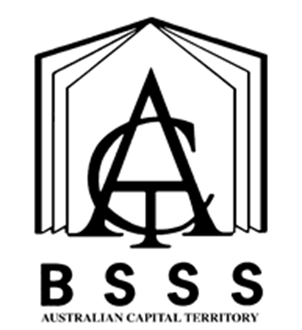 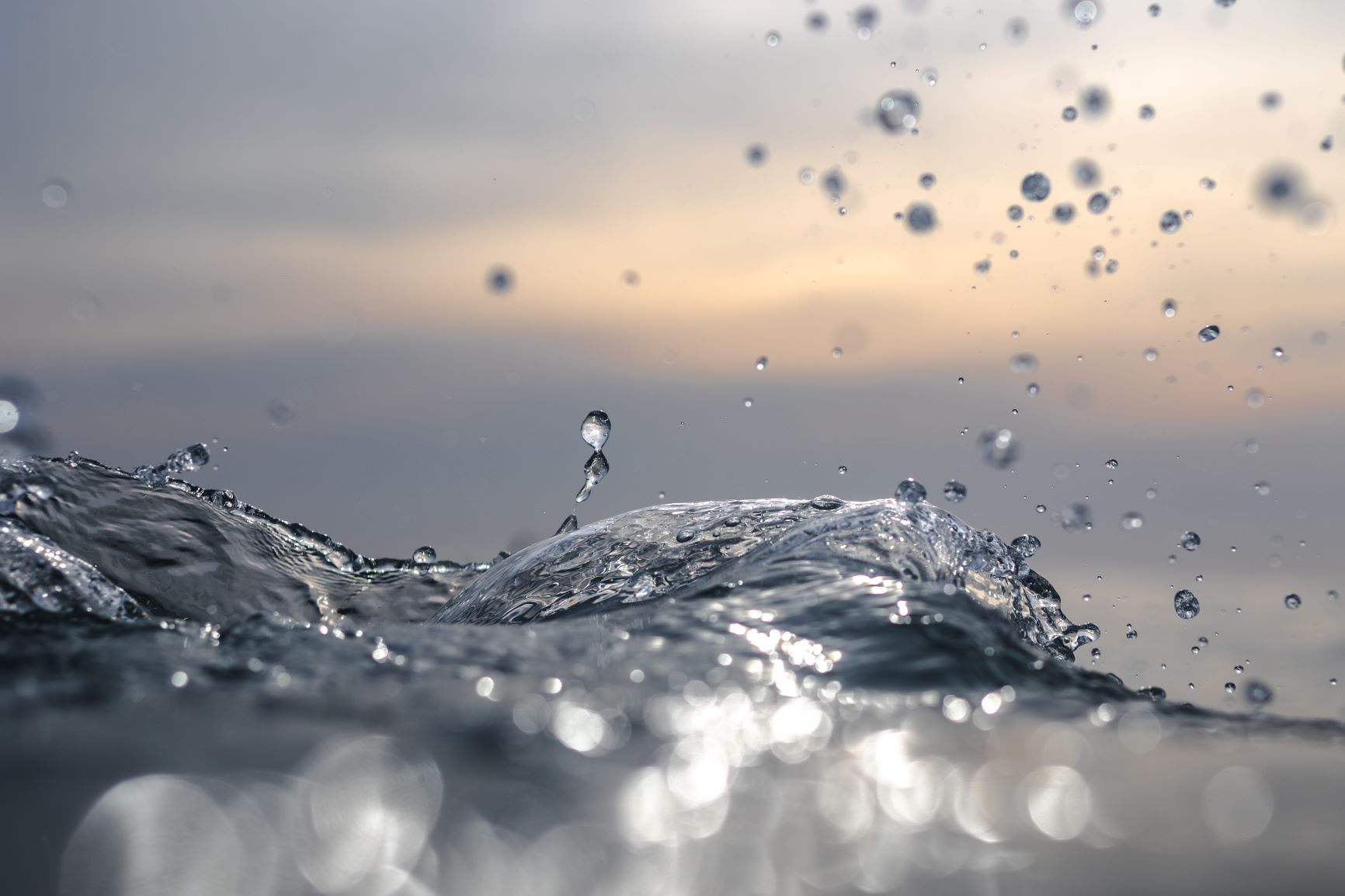 Cover Art provided by Canberra College student Aidan GiddingsTable of ContentsThe ACT Senior Secondary System		1ACT Senior Secondary Certificate		2Learning Principles		3General Capabilities		4Rationale		6Goals		7Unit Titles		7Organisation of Content		7Assessment		9Achievement Standards		11Transformation	Value 1.0	17Golden Ages	Value 1.0	23Conflict	Value 1.0	34Power	Value 1.0	41Appendix A – Implementation Guidelines		53Appendix B – Course Developers		56Appendix C – Common Curriculum Elements		57Appendix D – Glossary of Verbs		58Appendix E – Glossary for ACT Senior Secondary Curriculum	59Appendix F – Course Adoption		60The ACT Senior Secondary SystemThe ACT senior secondary system recognises a range of university, vocational or life skills pathways.The system is based on the premise that teachers are experts in their area: they know their students and community and are thus best placed to develop curriculum and assess students according to their needs and interests. Students have ownership of their learning and are respected as young adults who have a voice.A defining feature of the system is school-based curriculum and continuous assessment. School-based curriculum provides flexibility for teachers to address students’ needs and interests. College teachers have an opportunity to develop courses for implementation across ACT schools. Based on the courses that have been accredited by the BSSS, college teachers are responsible for developing programs of learning. A program of learning is developed by individual colleges to implement the courses and units they are delivering.Teachers must deliver all content descriptions; however, they do have flexibility to emphasise some content descriptions over others. It is at the discretion of the teacher to select the texts or materials to demonstrate the content descriptions. Teachers can choose to deliver course units in any order and teach additional (not listed) content provided it meets the specific unit goals.School-based continuous assessment means that students are continually assessed throughout years 11 and 12, with both years contributing equally to senior secondary certification. Teachers and students are positioned to have ownership of senior secondary assessment. The system allows teachers to learn from each other and to refine their judgement and develop expertise.Senior secondary teachers have the flexibility to assess students in a variety of ways. For example: multimedia presentation, inquiry-based project, test, essay, performance and/or practical demonstration may all have their place. College teachers are responsible for developing assessment instruments with task specific rubrics and providing feedback to students.The integrity of the ACT Senior Secondary Certificate is upheld by a robust, collaborative and rigorous structured consensus-based peer reviewed moderation process. System moderation involves all Year 11 and 12 teachers from public, non-government and international colleges delivering the ACT Senior Secondary Certificate.Only students who desire a pathway to university are required to sit a general aptitude test, referred to as the ACT Scaling Test (AST), which moderates student course scores across subjects and colleges. Students are required to use critical and creative thinking skills across a range of disciplines to solve problems. They are also required to interpret a stimulus and write an extended response.Senior secondary curriculum makes provision for student-centred teaching approaches, integrated and project-based learning inquiry, formative assessment and teacher autonomy. ACT Senior Secondary Curriculum makes provision for diverse learners and students with mild to moderate intellectual disabilities, so that all students can achieve an ACT Senior Secondary Certificate.The ACT Board of Senior Secondary Studies (BSSS) leads senior secondary education. It is responsible for quality assurance in senior secondary curriculum, assessment and certification. The Board consists of representatives from colleges, universities, industry, parent organisations and unions. The Office of the Board of Senior Secondary Studies (OBSSS) consists of professional and administrative staff who support the Board in achieving its objectives and functions.ACT Senior Secondary CertificateCourses of study for the ACT Senior Secondary Certificate:provide a variety of pathways, to meet different learning needs and encourage students to complete their secondary educationenable students to develop the essential capabilities for twenty-first century learnersempower students as active participants in their own learningengage students in contemporary issues relevant to their livesfoster students’ intellectual, social and ethical developmentnurture students’ wellbeing, and physical and spiritual developmentenable effective and respectful participation in a diverse society.Each course of study:comprises an integrated and interconnected set of knowledge, skills, behaviours and dispositions that students develop and use in their learning across the curriculumis based on a model of learning that integrates intended student outcomes, pedagogy and assessmentoutlines teaching strategies which are grounded in learning principles and encompass quality teachingpromotes intellectual quality, establish a rich learning environment and generate relevant connections between learning and life experiencesprovides formal assessment and certification of students’ achievements.Underpinning beliefsAll students are able to learn.Learning is a partnership between students and teachers.Teachers are responsible for advancing student learning.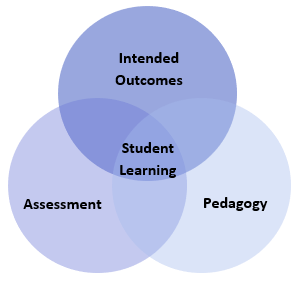 Learning PrinciplesLearning builds on existing knowledge, understandings and skills.(Prior knowledge)When learning is organised around major concepts, principles and significant real world issues, within and across disciplines, it helps students make connections and build knowledge structures.(Deep knowledge and connectedness)Learning is facilitated when students actively monitor their own learning and consciously develop ways of organising and applying knowledge within and across contexts.(Metacognition)Learners’ sense of self and motivation to learn affects learning.(Self-concept)Learning needs to take place in a context of high expectations.(High expectations)Learners learn in different ways and at different rates.(Individual differences)Different cultural environments, including the use of language, shape learners’ understandings and the way they learn.(Socio-cultural effects)Learning is a social and collaborative function as well as an individual one.(Collaborative learning)Learning is strengthened when learning outcomes and criteria for judging learning are made explicit and when students receive frequent feedback on their progress.(Explicit expectations and feedback)General CapabilitiesAll courses of study for the ACT Senior Secondary Certificate should enable students to develop essential capabilities for twenty-first century learners. These ‘capabilities’ comprise an integrated and interconnected set of knowledge, skills, behaviours and dispositions that students develop and use in their learning across the curriculum.The capabilities include:literacynumeracyinformation and communication technology (ICT)critical and creative thinkingpersonal and socialethical behaviourintercultural understandingCourses of study for the ACT Senior Secondary Certificate should be both relevant to the lives of students and incorporate the contemporary issues they face. Hence, courses address the following three priorities. These priorities are:Aboriginal and Torres Strait Islander histories and culturesAsia and Australia’s engagement with AsiaSustainabilityElaboration of these General Capabilities and priorities is available on the ACARA website at www.australiancurriculum.edu.au.LiteracyLiteracy is of fundamental importance in the study of Pre Modern History. Students access historical content through a variety of print, oral, visual, spatial and electronic forms, including inscriptions, reliefs, accounts of the past by Pre Modern History writers, photographs, films, artefacts, sites and archived material. They learn to interpret and extrapolate meaning from a variety of sources to identify evidence. They analyse and evaluate texts for authority, reliability, relevance and accuracy. Students have opportunities to create a wide range of texts to communicate, explore, discuss, explain and argue a point of view, selecting and employing text structure and language knowledge to express their thoughts and ideas logically and fluently, supported by evidence. They learn to monitor their own language use for accuracy in the use of historical terms, clarity of ideas and explanations, conciseness of expression and use language effectively to articulate a position.NumeracyNumeracy is useful in the historical inquiry process, which requires students to recognise patterns and relationships chronologically and spatially through the use of scaled timelines and maps. Students have opportunities to support their views with data, some of which is numerical in nature. They develop numeracy capability when they analyse, interpret and draw conclusions from statistical information, for example in relation to change over time.Information and Communication Technology (ICT) CapabilityInformation and Communication Technology (ICT) capability is important in the inquiry process, particularly in relation to investigation, analysis and communication. Students use digital tools and strategies to locate, access, process and analyse information. They use ICT skills and understandings to investigate and identify the provenance and credibility of evidence and to communicate historical information. Students have opportunities to scrutinise websites and the interpretations and representations of the past they convey, including how and why such sites are constructed, the audiences they serve and their goals in, for example, preservation, education, scholarship. They develop an understanding of the issues involved in the use of ICT when practising ethical scholarship as part of the historical inquiry process.Critical and Creative ThinkingCritical and creative thinking is integral to the historical inquiry process. There are opportunities for students to delve deeply and broadly into the implications of any missing or questionable information in their investigation of historical topics. The demands of historical inquiry include the ability to pose intelligent questions, interrogate, select and cross-reference sources, and develop interpretations based on an assessment of the evidence and reasoning. Students identify possible weaknesses in their own positions, and analyse, evaluate and synthesise alternative interpretations and representations of the past.Personal and Social CapabilityPersonal and social capability skills are developed and practised in Pre Modern History by students enhancing their communication skills and participating in teamwork. Students have opportunities to work both collaboratively in teams and also independently as part of their learning and research in Ancient History. Students develop advanced research, and presentation skills to express and justify their views effectively to others. Through the study of individuals and groups in the past and their source work in particular, students develop their ability to appreciate the perspectives and experiences of others through the practise of empathy. Students develop increasing social awareness through the study of relationships between individuals and diverse social groups in the pre modern past.Ethical UnderstandingEthical understanding provides opportunities for students to explore and understand the diverse perspectives and circumstances that shaped the actions and possible motivations of people in the past compared with those of today. Students have opportunities both independently and collaboratively to explore the values, beliefs and principles that were the basis for the judgments and actions of people in the past.Intercultural UnderstandingIntercultural understanding is a vital part of historical learning in Pre Modern History. Students acquire knowledge of culturally diverse perspectives and roles and learn how these can change over time. Students develop an understanding of the diverse societies and cultures of the pre modern world and that different ways of life provide a frame of reference for recognising and appreciating intercultural diversity in the contemporary world. They also explore different perspectives, the historical contexts for those perspectives and the legacies of pre modern societies in relation to the contemporary world.Cross-Curriculum PrioritiesAboriginal and Torres Strait Islander Histories and CulturesAboriginal and Torres Strait Islander histories and cultures are addressed through the investigation of Aboriginal and Torres Strait Islander societies using historical methodologies. Asia and Australia’s Engagement with AsiaAsia and Australia’s engagement with Asia are addressed through a global historical perspective in which the study of Asia and Asian societies is integral.SustainabilitySustainability is addressed through the study of the interaction between human societies and their environments.Pre Modern HistoryA / T / MRationaleThe Pre Modern History curriculum enables students to study life in the pre modern period based on the analysis and interpretation of physical and written remains. The pre modern period, as defined in this curriculum, is global in scope and covers the period c. 400-1750 CE.Pre modern history stimulates students’ curiosity and imagination and enriches their appreciation of humanity and the value of the past. It shows how the world and its people have changed, as well as the significant legacies that exist into the present. The study of pre modern history illustrates the development of some of the distinctive features of contemporary societies for example social organisation, culture, systems of law, governance and religion. Pre modern history is also concerned with the possible motivations, and actions of individuals and groups, and how they shaped the political, social and cultural landscapes of the pre modern world. The Pre Modern History curriculum continues to develop the historical skills and understandings taught in the Foundation to Year 10 History curriculum. Students develop transferable skills associated with the process of historical inquiry. These include critical literacy skills for example interpreting, analysing and weighing evidence; the ability to synthesise evidence from a variety of sources; and developing reasoned and evidence-based arguments that challenge accepted theories. The Pre Modern History curriculum caters for the interests of students and teachers by providing choice as well as opportunity for breadth and depth of study across the four units. It provides ample opportunities for the study of indigenous societies, the importance of Asia and the challenges of sustainability.Students are introduced to the complexities of reconstructing the past using often fragmentary evidence from a range of literary, documentary, architectural and archaeological sources, and the skills associated with the analysis and evaluation of historical sources. Students develop increasingly sophisticated historiographical skills and historical understanding, from their analysis of interpretations and representations of the pre modern world to their close study of features and structures of pre modern societies.GoalsPre Modern History aims to develop students’:Knowledge and understanding of the pre modern period, including key individuals, institutions, structures and features of pre modern societiesThe capacity to undertake historical inquiry, including skills in research, interpretation, using sources, evidence-based arguments and communicationAnalytical and critical thinking using key historical concepts, including evidence, continuity and change, cause and effect, significance, empathy, perspectives, interpretations, representations and contestabilityAppreciation of the origins, impact and legacy of ideas, beliefs and valuesUnit TitlesTransformationGolden AgesConflictPowerOrganisation of ContentIn Pre Modern History, students study the key institutions, structures and features of societies and develop a broader and deeper comprehension of the origins, impact and legacy of ideas, beliefs and values of the pre modern world. The Pre Modern History curriculum consists of four units. For each unit there are a range of topic electives that focus on a particular event, society, historical period, site, source or issue. Each unit includes a focus on key concepts that define the discipline of history, such as cause and effect, significance, and contestability. TransformationThe unit provides an introduction to the pre modern world. It looks at the factors that transformed societies in this period. It also explores the problematic and contestable nature of the evidence, both written and archaeological, that has survived. The fragmented nature of the evidence requires students to develop techniques for analysing historical silences. In addition, students will investigate the contested nature of interpretations and representations of this evidence. This unit focuses on issues relevant to the investigation of the pre modern world and builds on the historical skills developed in the Foundation to Year 10 curriculum to develop an introduction to historiography.Golden AgesThis unit examines the role of individuals and personalities in historical causation and compares this to social structural theories. Students will undertake two case studies in which they explore the role of a great person within the ‘golden age’ in which they lived. Students will examine the notion of a Golden Age, and the role of a great people within that age, with particular reference to political, economic, social, artistic and cultural developments. They will ask questions such as: For whom this was a Golden Age? To what degree Golden Age is a suitable term to describe the lives of ordinary people? To what extent can a ‘great person’ claim the creation of a Golden Age? To what extent is our perception of a Golden Age shaped by the surviving sources?ConflictThis unit examines the interaction of societies in the pre modern period and the impact that they have on one another. The approach taken by this unit is comparative in that it explores different perspectives on the same events. This will include interrogating different perspectives through source material and examining its origins, purposes, values and limitations. Students will also investigate archaeological sources and develop techniques for interpreting and understanding historical material other than the written word. Further, the fragmented nature of the evidence requires students to develop techniques for analysing historical silences and the way that these have shaped the cultural narrative. This unit will explore the complexities of contact between groups of people and the adaptations, confrontations, benefits, relationships, or violence that might result. PowerThis unit examines the nature and exercise of power and authority in pre modern societies, with reference to formative ideologies. Students will analyse structures, loci and relations of power to understand their varied and complex nature. This type of analysis requires students to engage with scholarly and historiographical debate.Students will employ theoretical frameworks for analysis of Historical phenomena. These theories may include: Gender Theory, Marxism, Modernism/ Positivism, Post-modernism, Post-colonialism, Subaltern Studies, Orientalism, etc. Teachers should identify the topics to be covered in each unit at the beginning of the course to ensure there is no duplication in topics studied.The Pre Modern History curriculum continues to develop student learning in history through the two strands of historical knowledge and understanding, and historical skills. This strand organisation provides an opportunity to integrate content in flexible and meaningful ways.Historical knowledge and understandingThis strand focuses on knowledge and understanding of key institutions, structures and features of societies through the study of significant periods, events, developments, and individuals. Historical understanding is developed through concepts that define history as a discipline, including evidence, continuity and change, cause and effect, significance, empathy, perspectives and contestability. Historical skillsThis strand presents skills that are used in historical inquiry. There are five key skill areas that build on those learned in the Foundation to Year 10 curriculum and which continue to be developed in the Pre Modern History curriculum. These include chronology, terms and concepts; historical questions and research; analysis and use of sources; perspectives and interpretations; and explanation and communication. There is an emphasis through this strand on the development of informed and defensible responses to inquiry questions through a critical use of sources.Relationships between the strandsThe two strands are interrelated and the content has been written to enable integration of the strands in the development of a teaching and learning program. The historical knowledge and understanding strand provide the contexts through which particular skills are to be developed. The same set of historical skills has been included in each of the four units to provide a common focus for the teaching and learning of content in the historical knowledge and understanding strand.AssessmentThe identification of criteria within the achievement standards and assessment task types and weightings provides a common and agreed basis for the collection of evidence of student achievement.Assessment Criteria (the dimensions of quality that teachers look for in evaluating student work) provide a common and agreed basis for judgement of performance against unit and course goals, within and across colleges. Over a course, teachers must use all these criteria to assess students’ performance but are not required to use all criteria on each task. Assessment criteria are to be used holistically on a given task and in determining the unit grade.Assessment Tasks elicit responses that demonstrate the degree to which students have achieved the goals of a unit based on the assessment criteria. The Common Curriculum Elements (CCE) is a guide to developing assessment tasks that promote a range of thinking skills (see Appendix C). It is highly desirable that assessment tasks engage students in demonstrating higher order thinking.Rubrics are constructed for individual tasks, informing the assessment criteria relevant for a particular task and can be used to assess a continuum that indicates levels of student performance against each criterion.Assessment CriteriaStudents will be assessed on the degree to which they demonstrate:knowledge and understandingskills.Assessment Task TypesAdditional Assessment InformationFor a standard unit (1.0), students must complete a minimum of three assessment tasks and a maximum of five.For a half standard unit (0.5), students must complete a minimum of two and a maximum of three assessment tasks.Assessment tasks for a standard (1.0) or half-standard (0.5) unit must be informed by the Achievement Standards.Students should experience a variety of task types and different modes of communication to demonstrate the Achievement Standards.Achievement StandardsYears 11 and 12 Achievement Standards are written for A/T courses. A single achievement standard is written for M courses.A Year 12 student in any unit is assessed using the Year 12 achievement standards. A Year 11 student in any unit is assessed using the Year 11 achievement standards. Year 12 achievement standards reflect higher expectations of student achievement compared to the Year 11 achievement standards. Years 11 and 12 achievement standards are differentiated by cognitive demand, the number of dimensions and the depth of inquiry.An achievement standard cannot be used as a rubric for an individual assessment task. Assessment is the responsibility of the college. Student tasks may be assessed using rubrics or marking schemes devised by the college. A teacher may use the achievement standards to inform development of rubrics. The verbs used in achievement standards may be reflected in the rubric. In the context of combined Years 11 and 12 classes, it is best practice to have a distinct rubric for Years 11 and 12. These rubrics should be available for students prior to completion of an assessment task so that success criteria are clear.Transformation	Value 1.0Transformation a	Value 0.5Transformation b	Value 0.5Unit DescriptionThe unit provides an introduction to the pre modern world. It looks at the factors that transformed societies in this period. It also explores the problematic and contestable nature of the evidence, both written and archaeological, that has survived. The fragmented nature of the evidence requires students to develop techniques for analysing historical silences. In addition, students will investigate the contested nature of interpretations and representations of this evidence. This unit focuses on issues relevant to the investigation of the pre modern world and builds on the historical skills developed in the Foundation to Year 10 curriculum to develop an introduction to historiography.The unit provides an opportunity to select ONE or TWO of the electives listed with a close study of at least ONE of the topics in each. It is strongly advised that, in order to reach appropriate depth, teachers select no more than THREE topics in total.Specific Unit GoalsThis unit should enable students to:Content DescriptionsAll knowledge, understanding and skills below must be delivered:A guide to reading and implementing content descriptionsContent descriptions specify the knowledge, understanding and skills that students are expected to learn and that teachers are expected to teach. Teachers are required to develop a program of learning that allows students to demonstrate all the content descriptions. The lens which the teacher uses to demonstrate the content descriptions may be either guided through provision of electives within each unit or determined by the teacher when developing their program of learning.A program of learning is what a college provides to implement the course for a subject. It is at the discretion of the teacher to emphasis some content descriptions over others. The teacher may teach additional (not listed) content provided it meets the specific unit goals. This will be informed by the student needs and interests.Historical Knowledge and understandingFor the standard (1.0) unit, students investigate the significant issues related to TWO of the electives listed with a consideration of the historical issues in relation to a chosen historical period or phenomena. It is strongly advised that, in order to reach appropriate depth, teachers select no more than THREE historical issues in total.An alternative study of a transformative epoch in a pre modern society may also be chosen. Any alternative elective should be chosen on the basis that the transformation has been interpreted and represented in different ways, and has been the subject of some controversy.For the half standard (0.5) unit, students investigate the significant issues related to at least ONE of the electives with a consideration of the historical issues in relation to a chosen historical period or phenomena.Sample Course of Study for Unit OneFor example: In term one Jane chose to study:‘The Sky is Falling’ through a study of Easter Island considering the questions: The nature of the ecological underpinnings of the society, culture, economy, religion and political systems of the society selected. Factors driving environmental change in the physical environment of the society selected.The ways in which environmental change drove transformation in the society, culture, economy, religion and political systems.In term two Jane chose to study:‘Big Trouble in Western Europe’ through the Fall of Rome considering the following questions:The reasons for transformation and how the society became transformedConditions in the society prior to transformation, with specific reference to the politics, economy, culture, religion and daily life.The emergence of internal and external forces for change and transformation and their relative significance. AssessmentRefer to pages 9-11.Golden Ages	Value 1.0Golden Ages a	Value 0.5Golden Ages b	Value 0.5Unit DescriptionThis unit examines the role of individuals and personalities in historical causation and compares this to social structural theories. Students will undertake two case studies in which they explore the role of a great person within the ‘golden age’ in which they lived. Students will examine the notion of a Golden Age, and the role of a great people within that age, with particular reference to political, economic, social, artistic and cultural developments. They will ask questions such as: For whom this was a Golden Age? To what degree Golden Age is a suitable term to describe the lives of ordinary people? To what extent can a ‘great person’ claim the creation of a Golden Age? To what extent is our perception of a Golden Age shaped by the surviving sources? For the standard (1.0) unit, students study TWO of the following electives, which are to be taught with the requisite historical content described below. For the half standard (0.5) unit, students study ONE of the electives, which are to be taught with the prescribed historical content prescribed for this unit and considering the historical issues suggested for the electiveSpecific Unit GoalsThis unit should enable students to:Content DescriptionsAll knowledge, understanding and skills below must be delivered:A guide to reading and implementing content descriptionsContent descriptions specify the knowledge, understanding and skills that students are expected to learn and that teachers are expected to teach. Teachers are required to develop a program of learning that allows students to demonstrate all the content descriptions. The lens which the teacher uses to demonstrate the content descriptions may be either guided through provision of electives within each unit or determined by the teacher when developing their program of learning.A program of learning is what a college provides to implement the course for a subject. It is at the discretion of the teacher to emphasis some content descriptions over others. The teacher may teach additional (not listed) content provided it meets the specific unit goals. This will be informed by the student needs and interests.Historical knowledge and understandingFor the standard (1.0) unit, students study TWO of the electives, which are to be taught with the historical content prescribed for this unit and considering the historical issues suggested for the elective. For the half standard (0.5) unit, students study ONE of the electives, which are to be taught with the prescribed historical content prescribed for this unit and considering the historical issues suggested for the elective.AssessmentRefer to pages 9-11.Conflict	Value 1.0Conflict a	Value 0.5Conflict b	Value 0.5Unit DescriptionThis unit examines the interaction of societies in the pre modern period and the impact that they have on one another. The approach taken by this unit is comparative in that it explores different perspectives of the same events. This will include interrogating different perspectives through source material and examining its origins, purposes, values and limitations. Students will also investigate archaeological sources and develop techniques for interpreting and understanding historical material other than the written word. Further, the fragmented nature of the evidence requires students to develop techniques for analysing historical silences and the way that these have shaped the cultural narrative. This unit will explore the complexities of contact between groups of people and the adaptations, confrontations, benefits, relationships, or violence that might result. For a standard (1.0) unit students will study TWO of the following electives using the historical content set out below. For the half standard (0.5) unit students will study ONE of the following electives using the historical content set out below.Specific Unit GoalsThis unit should enable students to:Content DescriptionsAll knowledge, understanding and skills below must be delivered:A guide to reading and implementing content descriptionsContent descriptions specify the knowledge, understanding and skills that students are expected to learn and that teachers are expected to teach. Teachers are required to develop a program of learning that allows students to demonstrate all the content descriptions. The lens which the teacher uses to demonstrate the content descriptions may be either guided through provision of electives within each unit or determined by the teacher when developing their program of learning.A program of learning is what a college provides to implement the course for a subject. It is at the discretion of the teacher to emphasis some content descriptions over others. The teacher may teach additional (not listed) content provided it meets the specific unit goals. This will be informed by the student needs and interests.Historical knowledge and understandingFor a standard (1.0) unit students will study ONE OR MORE elective. For a half standard (0.5) unit, students will study at least ONE of the following electives using the historical content set out above:AssessmentRefer to pages 9-11.Power	Value 1.0Power a	Value: 0.5Power b	Value: 0.5Unit DescriptionThis unit examines the nature and exercise of power and authority in pre modern societies. Students will analyse structures, loci and relations of power to understand their varied and complex nature.  In order to do this they will draw upon historical concepts such as: Gender Theory, Marxism, Modernism/ Positivism, Post-modernism, Post-colonialism, Subaltern Studies, Orientalism and the way that these theories shape historical viewpoints. This type of analysis requires students to engage with scholarly and historiographical debate.For a standard (1.0) unit, students will study ONE or more of the following electives. For a half standard (0.5) unit students will study at least ONE, possibly more of the following electives using the historical content set out below.Specific Unit GoalsThis unit should enable students to:Content DescriptionsAll knowledge, understanding and skills below must be delivered:A guide to reading and implementing content descriptionsContent descriptions specify the knowledge, understanding and skills that students are expected to learn and that teachers are expected to teach. Teachers are required to develop a program of learning that allows students to demonstrate all the content descriptions. The lens which the teacher uses to demonstrate the content descriptions may be either guided through provision of electives within each unit or determined by the teacher when developing their program of learning.A program of learning is what a college provides to implement the course for a subject. It is at the discretion of the teacher to emphasis some content descriptions over others. The teacher may teach additional (not listed) content provided it meets the specific unit goals. This will be informed by the student needs and interests.Historical Knowledge and understandingThe focus of this unit is an in-depth study of the elective through the case study of one or more chosen historical contexts. Teachers should take guidance from the historical issues raised for the exploration of that elective using the nominated times and places. E.g. Feudalism- The Tokugawa Shogunate and English Feudalism, and using the historical content prescribed for this unitFor a standard (1.0) unit, students will study ONE or more of the following electives utilising one or more of the possible historical periods.For a half standard (0.5) unit students will study at least ONE of the following electives utilising one of the possible historical periods and using the historical content prescribed for this unit. AssessmentRefer to pages 9-11.Appendix A – Implementation GuidelinesAvailable course patternsA standard 1.0 value unit is delivered over at least 55 hours. To be awarded a course, students must complete at least the minimum units over the whole minor, major, major/minor or double major course.Units in this course can be delivered in any order.Prerequisites for the course or units within the courseNil.Arrangements for students continuing study in this courseStudents who studied the previous course may undertake any units in this course provided there is no duplication of content.Duplication of Content RulesStudents cannot be given credit towards the requirements for a Senior Secondary Certificate for a unit that significantly duplicates content in a unit studied in another course. The responsibility for preventing undesirable overlap of content studied by a student rests with the principal and the teacher delivering the course. Students will only be given credit for covering the content once.Guidelines for DeliveryProgram of LearningA program of learning is what a school provides to implement the course for a subject. This meets the requirements for context, scope and sequence set out in the Board endorsed course. Students follow programs of learning in a college as part of their senior secondary studies. The detail, design and layout of a program of learning are a college decision.The program of learning must be documented to show the planned learning activities and experiences that meet the needs of particular groups of students, taking into account their interests, prior knowledge, abilities and backgrounds. The program of learning is a record of the learning experiences that enable students to achieve the knowledge, understanding and skills of the content descriptions. There is no requirement to submit a program of learning to the OBSSS for approval. The Principal will need to sign off at the end of Year 12 that courses have been delivered as accredited.Content DescriptionsAre all content descriptions of equal importance? No. It depends on the focus of study. Teachers can customise their program of learning to meet their own students’ needs, adding additional content descriptions if desired or emphasising some over others. A teacher must balance student needs with their responsibility to teach all content descriptions. It is mandatory that teachers address all content descriptions and that students engage with all content descriptions.Half standard 0.5 unitsHalf standard units appear on the course adoption form but are not explicitly documented in courses. It is at the discretion of the college principal to split a standard 1.0 unit into two half standard 0.5 units. Colleges are required to adopt the half standard 0.5 units. However, colleges are not required to submit explicit documentation outlining their half standard 0.5 units to the BSSS. Colleges must assess students using the half standard 0.5 assessment task weightings outlined in the framework. It is the responsibility of the college principal to ensure that all content is delivered in units approved by the Board.ModerationModeration is a system designed and implemented to:provide comparability in the system of school-based assessmentform the basis for valid and reliable assessment in senior secondary schoolsinvolve the ACT Board of Senior Secondary Studies and colleges in cooperation and partnershipmaintain the quality of school-based assessment and the credibility, validity and acceptability of Board certificates.Moderation commences within individual colleges. Teachers develop assessment programs and instruments, apply assessment criteria, and allocate Unit Grades, according to the relevant Framework. Teachers within course teaching groups conduct consensus discussions to moderate marking or grading of individual assessment instruments and Unit Grade decisions.The Moderation ModelModeration within the ACT encompasses structured, consensus-based peer review of Unit Grades for all accredited courses over two Moderation Days. In addition to Moderation Days, there is statistical moderation of course scores, including small group procedures, for T courses.Moderation by Structured, Consensus-based Peer ReviewConsensus-based peer review involves the review of student work against system wide criteria and standards and the validation of Unit Grades. This is done by matching student performance with the criteria and standards outlined in the Achievement Standards, as stated in the Framework. Advice is then given to colleges to assist teachers with, or confirm, their judgments. In addition, feedback is given on the construction of assessment instruments.Preparation for Structured, Consensus-based Peer ReviewEach year, teachers of Year 11 are asked to retain originals or copies of student work completed in Semester 2. Similarly, teachers of a Year 12 class should retain originals or copies of student work completed in Semester 1. Assessment and other documentation required by the Office of the Board of Senior Secondary Studies should also be kept. Year 11 work from Semester 2 of the previous year is presented for review at Moderation Day 1 in March, and Year 12 work from Semester 1 is presented for review at Moderation Day 2 in August.In the lead up to Moderation Day, a College Course Presentation (comprised of a document folder and a set of student portfolios) is prepared for each A, T and M course/units offered by the school and is sent into the Office of the Board of Senior Secondary Studies.The College Course PresentationThe package of materials (College Course Presentation) presented by a college for review on Moderation Days in each course area will comprise the following:a folder containing supporting documentation as requested by the Office of the Board through memoranda to colleges, including marking schemes and rubrics for each assessment itema set of student portfolios containing marked and/or graded written and non-written assessment responses and completed criteria and standards feedback forms. Evidence of all assessment responses on which the Unit Grade decision has been made is to be included in the student review portfolios.Specific requirements for subject areas and types of evidence to be presented for each Moderation Day will be outlined by the Board Secretariat through the Requirements for Moderation Memoranda and Information Papers.Visual evidence for judgements made about practical performancesIt is a requirement that schools’ judgements of standards to practical performances (A/T/M) be supported by visual evidence (still photos or video).The photographic evidence submitted must be drawn from practical skills performed as part of the assessment process.Teachers should consult the BSSS website for current information regarding all moderation requirements including subject specific and photographic evidence.Appendix B – Course DevelopersAppendix C – Common Curriculum ElementsCommon curriculum elements assist in the development of high-quality assessment tasks by encouraging breadth and depth and discrimination in levels of achievement.Appendix D – Glossary of VerbsAppendix E – Glossary for ACT Senior Secondary CurriculumCourses will detail what teachers are expected to teach and students are expected to learn for year 11 and 12. They will describe the knowledge, understanding and skills that students will be expected to develop for each learning area across the years of schooling.Learning areas are broad areas of the curriculum, including English, mathematics, science, the arts, languages, health and physical education.A subject is a discrete area of study that is part of a learning area. There may be one or more subjects in a single learning area.Frameworks are system documents for Years 11 and 12 which provide the basis for the development and accreditation of any course within a designated learning area. In addition, frameworks provide a common basis for assessment, moderation and reporting of student outcomes in courses based on the framework.The course sets out the requirements for the implementation of a subject. Key elements of a course include the rationale, goals, content descriptions, assessment, and achievement standards as designated by the framework.BSSS courses will be organised into units. A unit is a distinct focus of study within a course. A standard 1.0 unit is delivered for a minimum of 55 hours generally over one semester.Core units are foundational units that provide students with the breadth of the subject.Additional units are avenues of learning that cannot be provided for within the four core 1.0 standard units by an adjustment to the program of learning.An Independent Study unit is a pedagogical approach that empowers students to make decisions about their own learning. Independent Study units can be proposed by a student and negotiated with their teacher but must meet the specific unit goals and content descriptions as they appear in the course.An elective is a lens for demonstrating the content descriptions within a standard 1.0 or half standard 0.5 unit.A lens is a particular focus or viewpoint within a broader study.Content descriptions refer to the subject-based knowledge, understanding and skills to be taught and learned.A program of learning is what a college develops to implement the course for a subject and to ensure that the content descriptions are taught and learned.Achievement standards provide an indication of typical performance at five different levels (corresponding to grades A to E) following completion of study of senior secondary course content for units in a subject.ACT senior secondary system curriculum comprises all BSSS approved courses of study.Appendix F – Course AdoptionConditions of AdoptionThe course and units of this course are consistent with the philosophy and goals of the college and the adopting college has the human and physical resources to implement the course.Adoption ProcessCourse adoption must be initiated electronically by an email from the principal or their nominated delegate to bssscertification@ed.act.edu.au. A nominated delegate must CC the principal.The email will include the Conditions of Adoption statement above, and the table below adding the 
College name, and circling the Classification/s required. Suggested tasks:interview based reportcommentaryannotated bibliographyin-class essaydebateportfoliofield worklab researchviva vocedocument/source analysisreportrole playresearch and design reporttest/examoral (seminar)empathetic responsewriting taskresponse to stimulusexpositionextended responseessaywebsitemultimodalcreative responseinterviewdiscussion forumpractical projectworkshopWeightings in A/T/M 1.0 and 0.5 Units:No task to be weighted more than 60% for a standard 1.0 unit and half-standard 0.5 unit.Weightings in A/T/M 1.0 and 0.5 Units:No task to be weighted more than 60% for a standard 1.0 unit and half-standard 0.5 unit.Achievement Standards Humanities and Social Sciences A Course Year 11Achievement Standards Humanities and Social Sciences A Course Year 11Achievement Standards Humanities and Social Sciences A Course Year 11Achievement Standards Humanities and Social Sciences A Course Year 11Achievement Standards Humanities and Social Sciences A Course Year 11Achievement Standards Humanities and Social Sciences A Course Year 11A student who achieves an A grade typicallyA student who achieves a B grade typicallyA student who achieves a C grade typicallyA student who achieves a D grade typicallyA student who achieves an E grade typicallyKnowledge and understandinganalyses histories, environments, systems, data and culturesexplains histories, environments, systems, data and culturesdescribes histories, environments, systems, data and culturesdescribes some histories, environments, systems, data and culturesidentifies histories, environments, systems, data and culturesKnowledge and understandinganalyses the significance of ideas, events, texts, or people with a range of evidence explains the significance of ideas, events, texts, or people with evidencedescribes the significance of ideas, events, texts, or people with evidenceidentifies ideas, events, texts, or people with some evidence and reference to significanceidentifies ideas, events, texts, or people with little to no reference to evidenceKnowledge and understandinganalyses the contestable nature of different interpretations, representations and perspectives related to individuals/institutions/ society/cultureexplains the contestable nature of different interpretations, representations and perspectives related to individuals/institutions/ society/culturedescribes the contestable nature of different interpretations, representations and perspectives related to individuals/institutions/ society/culturedescribes some aspects of the contestable nature of different interpretations, representations and perspectives related to individuals/institutions/society/ culturerecognises nil or minimal different interpretations, representations and perspectives related to individuals/institutions/ society/cultureKnowledge and understandinganalyses concepts in personal, cultural, social and/or historical contextsexplains concepts and principles in personal, cultural, social and/or historical contextsdescribes concepts and principles in personal, cultural, social and/or historical contextsdescribes some concepts and principles in personal, cultural, social and/or historical contextsidentifies concepts and principles in personal, cultural, social and/or historical contextsSkillsundertakes an inquiry, self-managing elements of the process, selecting and using relevant evidence based on evaluation of credible sourcesundertakes an inquiry, self-managing elements of the process, selecting and using relevant evidence based on analysis of credible sourcesundertakes an inquiry, self-managing elements of the process, selecting and using relevant evidence based on credible sourcesundertakes an inquiry, with some self-managing of elements of the process, selecting and using relevant evidence undertakes an inquiry, demonstrating little to no self-management of the process, using minimal evidence Skillsapplies critical and/or creative thinking skills and appropriate methodologies to investigate a need, problem or challengeapplies critical thinking skills and appropriate methodologies to investigate a need, problem or challengeapplies some critical thinking skills and appropriate methodologies to investigate a need, problem or challengeapplies few critical thinking skills and appropriate methodologies to investigate a need, problem or challengeapplies minimal or no critical thinking skills and appropriate methodologies to investigate a need, problem or challengeSkillsanalyse different disciplines’ theories, concepts and or principles to inform decision making to solve a problemexplains different disciplines’ theories, concepts and or principles to inform decision making to solve a problemdescribes different disciplines’ theories, concepts and or principles to inform decision making to solve a problemuses different disciplines’ theories, concepts and or principles to inform decision making to solve a problemidentifies minimal different disciplines’ theories, concepts and principles to inform decision making to solve a problemSkillscommunicates complex ideas and coherent arguments using relevant evidence, appropriate language and accurate referencingcommunicates ideas and coherent arguments using relevant evidence, appropriate language and accurate referencingcommunicates ideas and arguments appropriately using relevant evidence, appropriate language and accurate referencingcommunicates ideas and arguments using some evidence, appropriate language and referencingcommunicates basic ideas and arguments using minimal evidence, language and referencingSkillsreflects with insight on own thinking and learning and the significance of the Humanities and Social Sciences in shaping values and attitudesreflects with some insight on own thinking and learning and the significance of the Humanities and Social Sciences in shaping values and attitudesreflects on own thinking and learning and the significance of the Humanities and Social Sciencesreflects on own learning with some description of the significance of the Humanities and Social Sciencesreflects on own learning with little or no reference to the significance of Humanities and Social SciencesAchievement Standards Humanities and Social Sciences T Course Year 11Achievement Standards Humanities and Social Sciences T Course Year 11Achievement Standards Humanities and Social Sciences T Course Year 11Achievement Standards Humanities and Social Sciences T Course Year 11Achievement Standards Humanities and Social Sciences T Course Year 11Achievement Standards Humanities and Social Sciences T Course Year 11A student who achieves an A grade typicallyA student who achieves a B grade typicallyA student who achieves a C grade typicallyA student who achieves a D grade typicallyA student who achieves an E grade typicallyKnowledge and understandingevaluates histories, environments, systems, data and cultures to understand individual and collective behaviouranalyses histories, environments, systems, data and cultures to understand individual and collective behaviourexplains histories, environments, systems, data and cultures to understand individual and collective behaviourdescribes histories, environments, systems, data and cultures demonstrating some understanding individual and collective behaviourdescribes histories, environments, systems, data and cultures with little to no reference to the individual and collective behaviourKnowledge and understandingcritically analyses the significance and impact of ideas, events, texts, or people with the use of a range of evidence to draw conclusions analyses the significance and impact of ideas, events, texts, or people with the use of a range of evidence to draw conclusions explains the significance and impact of ideas, events, texts, or people with the use of evidence to draw conclusions describes ideas, events, texts, or people, and identifies significance, with some use of evidence identifies ideas, events, texts, or people with minimal use of evidence or reference to significanceKnowledge and understandingcritically analyses the contestable nature of different interpretations, representations and perspectives related to individuals/ institutions/society/cultureanalyses the contestable nature of different interpretations, representations and perspectives related to individuals/ institutions/society/cultureexplains the contestable nature of different interpretations, representations and perspectives related to individuals/ institutions/society/culturedescribes the contestable nature of different interpretations, representations and perspectives related to individuals/ institutions/society/cultureidentifies different interpretations, representations and perspectives related to individuals/institutions/society/cultureKnowledge and understandingcritically analyses processes of change to understand our world and our place in the worldanalyses processes of change to understand our world and our place in the worldexplains processes of change to understand our world and our place in the worlddescribes processes of change to understand our world and our place in the worldidentifies processes of change with little to no reference our world and our place in the worldKnowledge and understandingcritically analyses concepts and principles, ideas, movements and developments and evaluates their significance in personal, cultural, social and/or historical contextanalyses concepts and principles, ideas, movements and developments, and explains their significance in personal, cultural, social and/or historical contextexplains concepts and principles, ideas, movements and developments, and explains their significance in personal, cultural, social and/or historical contextdescribes concepts and principles, ideas, movements and developments with some reference to their significance in personal, cultural, social and/or historical contextidentifies concepts and principles, ideas, movement and developments with little to no reference to their significance in personal, cultural, social and/or historical contextSkillsundertakes an inquiry, self-managing the process, selecting and using relevant evidence based on evaluation of credible sourcesundertakes an inquiry, self-managing the process, selecting and using relevant evidence based on analysis of credible sourcesundertakes an inquiry, self-managing the process, selecting and using relevant evidence based on an explanation of credible sourcesundertakes an inquiry, with some self-managing of the process, selecting and using relevant evidence undertakes an inquiry, demonstrating with little to no self-management of the process, using minimal evidenceSkillsapplies critical and creative thinking skills and appropriate methodologies to investigate a complex need, problem or challengeapplies critical thinking skills and appropriate methodologies to investigate a complex need, problem or challengeapplies critical thinking skills and appropriate methodologies to investigate a need, problem or challengeapplies some critical thinking skills and appropriate methodologies to investigate a need, problem or challengeapplies few or no critical thinking skills and appropriate methodologies to investigate a need, problem or challengeSkillsselects, constructs and uses appropriate representations to analyse patterns, trends, interconnections, and relationships such as cause and effectselects, constructs and uses appropriate representations to explain patterns, trends, interconnections and relationships such as cause and effectselects, constructs and uses appropriate representations to describe patterns, trends, interconnections, and relationships such as cause and effectselects, constructs and uses appropriate representations and identifies some patterns, trends, interconnections, and relationships such as cause and effectselects, constructs and uses appropriate representations and identifies little or no patterns, trends, interconnections, and relationships such as cause and effectSkillssynthesises theories, concepts and principles from a range of disciplines to propose plausible solutions to problems and inform decision makinganalyses theories, concepts and principles from a range of disciplines to propose plausible solutions to problems and inform decision makingexplains theories, concepts and principles from a range of disciplines to propose plausible solutions to problems and inform decision makingdescribes theories, concepts and principles from a range of disciplines to propose plausible solutions to problems and inform decision makingidentifies some theories, concepts and principles from a range of disciplines to propose plausible solutions to problems and inform decision makingSkillscommunicates complex ideas and coherent and sustained arguments using relevant evidence, appropriate language and accurate referencingcommunicates ideas and coherent arguments using relevant evidence, appropriate language and accurate referencingcommunicates ideas and arguments using relevant evidence, appropriate language and accurate referencingcommunicates ideas and arguments using some evidence, appropriate language and accurate referencingcommunicates basic ideas and arguments using minimal evidence, language and accurate referencingSkillsreflects with insight on own thinking and learning in Humanities and Social Sciences, evaluating the potential for HASS to generate knowledge in the public goodreflects thoughtfully on own thinking and learning in Humanities and Social Sciences, analysing the potential for HASS to generate knowledge in the public goodreflects with some thought on own thinking and learning in Humanities and Social Sciences, explaining the potential for HASS to generate knowledge in the public goodreflects with minimal thought on own learning in Humanities and Social Sciences and describes the potential to generate knowledge in the public goodreflects on own learning in Humanities and Social Sciences with little or no reference to the potential to generate knowledge in the public goodAchievement Standards Humanities and Social Sciences A Course Year 12Achievement Standards Humanities and Social Sciences A Course Year 12Achievement Standards Humanities and Social Sciences A Course Year 12Achievement Standards Humanities and Social Sciences A Course Year 12Achievement Standards Humanities and Social Sciences A Course Year 12Achievement Standards Humanities and Social Sciences A Course Year 12A student who achieves an A grade typicallyA student who achieves a B grade typicallyA student who achieves a C grade typicallyA student who achieves a D grade typicallyA student who achieves an E grade typicallyKnowledge and understandinganalyses histories, environments, systems, data and cultures to understand individual and collective behaviourexplains histories, environments, systems, data and cultures to understand individual and collective behaviourdescribes histories, environments, systems, data and cultures to understand individual and collective behaviourdescribes histories, environments, systems, data and cultures demonstrating some understanding of individual and collective behaviourdescribes histories, environments, systems, data and cultures with little to no reference to the individual and collective behaviourKnowledge and understandinganalyses the significance and impact of ideas, events, texts, or people with the critical use of evidence to draw logical conclusions, or predict possible futuresexplains the significance of ideas, events, texts, or people with the use of a range of evidence to draw reasoned conclusions, or predict possible futuresdescribes the significance of ideas, events, texts, or people with the use of evidence to draw conclusions, or predict possible futuresdescribes ideas, events, texts, or people with some reference to significance, and accurate use of evidence identifies ideas, events, texts, or people with minimal use of evidence and reference to their significance and impactKnowledge and understandinganalyses the contestable nature of different interpretations, representations and perspectives related to individuals/ institutions/society/culture and their relationship to a fair, secure, resilient societyexplains the contestable nature of different interpretations, representations and perspectives related to individuals/ institutions/society/culture and explains the relationship to a fair, secure, resilient societydescribes the contestable nature of different interpretations, representations and perspectives related to individuals/ institutions/society/culture and describes the relationship to a fair, secure, resilient societyidentifies the contestable nature of different interpretations, representations and perspectives related to individuals/ institutions/society/culture with some reference to its relationship with a fair, secure, resilient societyidentifies different interpretations, representations and perspectives related to individuals/institutions/society/culture with little to no reference to their relationship with a fair, secure, resilient societyKnowledge and understandinganalyses concepts and principles and evaluates the significance of ideas, movements, developments in personal, cultural, social and/or historical contextsexplains concepts and principles and the significance of ideas, movements, developments in personal, cultural, social and/or historical contextsdescribes concepts and principles and the significance of ideas, movements, developments in personal, cultural, social and/or historical contextsdescribes concepts and principles with some reference to the significance of ideas, movements, developments in personal, cultural, social and/or historical contextsidentifies concepts and principles with little to no reference to the significance of ideas, movements, developments in personal, cultural, social and/or historical contextsKnowledge and understandinganalyses and evaluates processes of change to understand our world and our place in the worldanalyses processes of change to understand our world and our place in the worldexplains processes of change to understand our world and our place in the worlddescribes processes of change to understand our world and our place in the worldidentifies processes of change with little to no reference to our world and our place in the worldSkillsundertakes an inquiry, self-managing the process, selecting and using relevant evidence based on evaluation of credible sourcesundertakes an inquiry, self-managing the process, selecting and using relevant evidence based on analysis of credible sourcesundertakes an inquiry, self-managing the process, selecting and using relevant evidence based on credible sourcesundertakes an inquiry, with some self-managing of the process, selecting and using relevant evidence undertakes an inquiry, demonstrating little to no self-management of the process, using minimal evidenceSkillsapplies critical and creative thinking skills and appropriate methodologies to coherently investigate a need, problem or challengeapplies critical and creative thinking skills and appropriate methodologies to investigate a need, problem or challengeapplies critical thinking skills and appropriate methodologies to investigate a need, problem or challengeapplies some critical thinking skills and appropriate methodologies to investigate a need, problem or challengeapplies minimal critical thinking skills and appropriate methodologies to investigate a need, problem or challengeSkillsselects, constructs and uses appropriate representations to analyse patterns, trends, interconnections and relationships such as cause and effectselects, constructs and uses appropriate representations to explain patterns, trends, interconnections and relationships such as cause and effectselects, constructs and uses appropriate representations to describe patterns, trends, interconnections and relationships such as cause and effectselects, constructs and uses appropriate representations and identifies some patterns, trends, interconnections and relationships such as cause and effectselects, constructs and uses appropriate representations and identifies few or no patterns, trends, interconnections and relationships such as cause and effectSkillsreflects with insight on own thinking and learning and the significance of the Humanities and Social Sciences in shaping values and attitudesreflects thoughtfully on own thinking and learning with some insight into the significance of the Humanities and Social Sciences in shaping values and attitudesreflects on own thinking and learning with some explanation of the significance of the Humanities and Social Sciences in shaping values and attitudesreflects on own learning with some description of the significance of the Humanities and Social Sciencesreflects with little or no thought on own learning or the significance of Humanities and Social SciencesSkillsanalyses different disciplines’ theories, concepts and or principles to propose plausible solutions to problems and inform decision makingexplains different disciplines’ theories, concepts and or principles to propose plausible solutions to problems and inform decision makingdescribes different disciplines’ theories, concepts and or principles to propose plausible solutions to problems and inform decision makinguses different disciplines’ theories, concepts and or principles to propose solutions to problems and inform decision makingidentifies minimal or no different disciplines’ theories, concepts and or principles to propose solutions to problems and inform decision makingSkillscommunicates complex ideas and coherent and sustained arguments in a range of modes using relevant evidence, appropriate language and accurate referencingcommunicates ideas and coherent arguments in a range of modes using relevant evidence, appropriate language and accurate referencingcommunicates applicable ideas and arguments  using relevant evidence, appropriate language and accurate referencingcommunicates ideas and arguments using some evidence, appropriate language and referencingcommunicates basic ideas and arguments using minimal evidence, language or referencingAchievement Standards Humanities and Social Sciences T Course Year 12Achievement Standards Humanities and Social Sciences T Course Year 12Achievement Standards Humanities and Social Sciences T Course Year 12Achievement Standards Humanities and Social Sciences T Course Year 12Achievement Standards Humanities and Social Sciences T Course Year 12Achievement Standards Humanities and Social Sciences T Course Year 12A student who achieves an A grade typicallyA student who achieves a B grade typicallyA student who achieves a C grade typicallyA student who achieves a D grade typicallyA student who achieves an E grade typicallyKnowledge and understandingevaluates histories, environments, systems, data and cultures to understand individual and collective behaviouranalyses histories, environments, systems, data and cultures to understand individual and collective behaviourexplains histories, environments, systems, data and cultures to understand individual and collective behaviourdescribes histories, environments, systems, data and cultures demonstrating some understanding of individual and collective behaviourdescribes histories, environments, systems, data and cultures with little to no reference to the individual and collective behaviourKnowledge and understandingevaluates the significance and impact of ideas, events, texts, or people with the critical use of evidence to draw justified conclusions, or predict possible futuresanalyses the significance and impact of ideas, events, texts, or people with the use of a range of evidence to draw logical conclusions, or predict possible futuresexplains the significance and impact of ideas, events, texts, or people with the use of evidence to draw conclusions or predict possible futuresdescribes ideas, events, texts, or people and identifies their significance and impact with some use of evidenceidentifies ideas, events, texts, or people with minimal use of evidence and reference to their significance and impact Knowledge and understandingcritically analyses the contestable nature of different interpretations, representations and perspectives related to individuals/ institutions/society/culture and evaluates their relationships to a fair, secure, resilient societyanalyses the contestable nature of different interpretations, representations and perspectives related to individuals/ institutions/society/culture and explains their relationships to a fair, secure, resilient societyexplains the contestable nature of different interpretations, representations and perspectives related to individuals/ institutions/society/culture and describes their relationships to a fair, secure, resilient societydescribes the contestable nature of different interpretations, representations and perspectives related to individuals/institutions/society/culture with some reference to their relationships with a fair, secure, resilient societyidentifies different interpretations, representations and perspectives related to individuals/institutions/society/culture with little to no reference to their relationships with a fair, secure, resilient societyKnowledge and understandingcritically analyses processes of change to understand our world and our place in the world and evaluates the role of influences such as technologies and innovationanalyses processes of change to understand our world and our place in the world and explains the role of influences such as technologies and innovationexplains processes of change to understand our world and our place in the world and describes the role of influences such as technologies and innovationdescribes processes of change to understand our world and our place in the world with some reference to the role of influences such as technologies and innovationidentifies processes of change with little to no reference to our world, our place in the world and influences such as the role of technologies and innovationKnowledge and understandingcritically analyses concepts and principles, ideas, movements and developments and evaluates their significance in personal, cultural, social and/or historical contextsanalyses concepts and principles, ideas, movements and developments, and explains their significance in personal, cultural, social and/or historical contextsexplains concepts and principles, ideas, movements and developments, and explains their significance in personal, cultural, social and/or historical contextsdescribes concepts and principles, ideas, movements and developments with some reference to their significance in personal, cultural, social and or historical contextsidentifies concepts and principles, ideas, movement and developments with little to no reference to their significance in personal, cultural, social and or historical contextsSkillsapplies critical and creative thinking skills and appropriate methodologies to investigate a complex need, problem or challengeapplies critical thinking skills and appropriate methodologies to investigate a complex need, problem or challengeapplies critical thinking skills and appropriate methodologies to investigate a need, problem or challengeapplies some critical thinking skills and appropriate methodologies to investigate a need, problem or challengeapplies few or no critical thinking skills and appropriate methodologies to investigate a need, problem or challengeSkillsundertakes an inquiry, self-managing the process, selecting and using relevant evidence based on evaluation of credible sourcesundertakes an inquiry, self-managing the process, selecting and using relevant evidence based on analysis of credible sourcesundertakes an inquiry, self-managing the process, selecting and using relevant evidence based on an explanation of credible sourcesundertakes an inquiry, with some self-managing of the process, selecting and using relevant evidence based on some credible sourcesundertakes an inquiry, demonstrating little to no self-management of the process, using minimal evidenceSkillsselects, constructs and uses appropriate representations to analyse patterns, trends, interconnections and relationships such as cause and effectselects, constructs and uses appropriate representations to explain patterns, trends, interconnections and relationships such as cause and effectselects, constructs and uses appropriate representations to describe patterns, trends, interconnections and relationships such as cause and effectselects, constructs and uses appropriate representations to identify some patterns, trends, interconnections and relationships such as cause and effectselects, constructs and uses appropriate representations to identify few or no patterns, trends, interconnections and relationships such as cause and effectSkillsreflects with insight on own thinking and learning in Humanities and Social Sciences, evaluating the impact on values and attitudes, and the potential for Humanities and Social Sciences to generate knowledge in the public goodreflects on own thinking and learning in Humanities and Social Sciences, analysing the impact on values and attitudes, and the potential for Humanities and Social Sciences to generate knowledge in the public goodreflects on own thinking and learning in Humanities and Social Sciences, explaining the impact on values and attitudes, and the potential for Humanities and Social Sciences to generate knowledge in the public goodreflects on own thinking and learning in Humanities and Social Sciences and describes impact on values and attitudes, and potential to generate knowledge in the public goodreflects on own thinking and learning in Humanities and Social Sciences with little or no reference to the impact on values and attitudes, and potential to generate knowledge in the public goodSkillssynthesises theories, concepts and principles from a range of disciplines to propose plausible and creative solutions to problems and inform decision makinganalyses theories, concepts and principles from a range of disciplines to propose plausible solutions to problems and inform decision makingexplains theories, concepts and principles from a range of disciplines to propose plausible solutions to problems and inform decision makingdescribes theories, concepts and principles from a range of disciplines to propose plausible solutions to problems and inform decision makingidentifies some theories, concepts and principles from a range of disciplines to propose plausible solutions to problems and inform decision makingSkillscommunicates complex ideas and coherent and sustained arguments in a range of modes using relevant evidence, appropriate language and accurate referencingcommunicates ideas and coherent arguments in a range of modes using relevant evidence, appropriate language and accurate referencingcommunicates ideas and arguments appropriately using relevant evidence, appropriate language and accurate referencingcommunicates ideas and arguments using some evidence, appropriate language and referencingcommunicates basic ideas and arguments using minimal evidence, language and referencingAchievement Standards Humanities and Social Sciences M CourseAchievement Standards Humanities and Social Sciences M CourseAchievement Standards Humanities and Social Sciences M CourseAchievement Standards Humanities and Social Sciences M CourseAchievement Standards Humanities and Social Sciences M CourseAchievement Standards Humanities and Social Sciences M CourseA student who achieves an A grade typicallyA student who achieves a B grade typicallyA student who achieves a C grade typicallyA student who achieves a D grade typicallyA student who achieves an E grade typicallyKnowledge and understandingdescribes a significant issue/event with independencedescribes a significant issue/event with some independencedescribes a significant issue/event with assistancedescribes a significant issue/event with repeated cueingdescribes a significant issue/event with direct instructionKnowledge and understandingdescribes different perspectives and interpretations of an issue/event with independencedescribes different perspectives and interpretations of an issue/event with some independencedescribes different perspectives and interpretations of an issue/event with assistancedescribes different perspectives and interpretations of an issue/event with repeated cueingdescribes different perspectives and interpretations of an issue/event with direct instructionSkillsundertakes an inquiry, self-managing the process with independenceundertakes an inquiry, self-managing the process with some independenceundertakes an inquiry, self-managing the process with assistanceundertakes an inquiry, self-managing the process with repeated cueingundertakes an inquiry with direct instructionSkillsapplies appropriate methodology to investigate a need, problem or challenge with independenceapplies appropriate methodology to investigate a need, problem or challenge with some independenceapplies appropriate methodology to investigate a need, problem or challenge with assistanceapplies appropriate methodology to investigate a need, problem or challenge with repeated cueingapplies appropriate methodology to investigate a need, problem or challenge with direct instructionSkillsdescribes relationships such as cause and effect with independencedescribes relationships such as cause and effect with some independencedescribes relationships such as cause and effect with assistancedescribes relationships such as cause and effect with repeated cueingdescribes relationships such as cause and effect with direct instructionSkillsdraws ideas from different disciplines to propose a solution to a problem with independencedraws ideas from different disciplines to propose a solution to a problem with some independencedraws ideas from different disciplines to propose a solution to a problem with assistancedraws ideas from different disciplines to propose a solution to a problem with repeated cueingdraws ideas from different disciplines to propose a solution to a problem with direct instructionSkillscommunicates ideas using appropriate language with independencecommunicates ideas using appropriate language with some independencecommunicates ideas using appropriate language with assistancecommunicates ideas using appropriate language with repeated cueingcommunicates ideas using appropriate language with direct instructionATMdescribe the nature of change in pre modern societies, the factors that contribute to it, and the transformations that resultunderstand the nature of change in pre modern societies, the factors that contribute to it, and the transformations that resultidentify changes in pre modern societiesdescribe the nature of the evidence of the pre modern past and issues relating to the reliability and usefulness of the evidence in interpreting, the pastunderstand the nature of the evidence of the pre modern past and issues relating to the reliability and usefulness of the evidence in interpreting, and constructing representations of that pastuse evidence from the pre modern pastidentify key concepts as part of a historical inquiry, including evidence, and perspectivesapply key concepts as part of a historical inquiry, including evidence, perspectives, interpretation, and representationuse historical skills to investigate the pre modern world, and use a range of evidence to support and communicate a historical explanation or argumentuse historical skills to investigate different representations of the pre modern world, and use a range of evidence to support and communicate a historical explanation or argument. use a historical methodATMHistorical skillsAll the following skills will be studied during this unit. Relevant skills will be emphasised for each topic.Historical skillsAll the following skills will be studied during this unit. Relevant skills will be emphasised for each topic.Historical skillsAll the following skills will be studied during this unit. Relevant skills will be emphasised for each topic.Chronology, terms and concepts identify links between events to understand causation and consequencesChronology, terms and concepts identify links between events to understand the nature and significance of causation, change and continuity over timeChronology, terms and concepts identify links between events and change over time demonstrate historical knowledge and understanding  use historical terms and concepts in appropriate contexts to demonstrate historical knowledge and understanding  demonstrate historical knowledge  Historical questions and research investigate historical topicsHistorical questions and research formulate, test and modify propositions to investigate historical issuesHistorical questions and research investigate historical issuesdevelop a coherent research planframe questions to guide inquiry and develop a coherent research plan for inquiryfollow a research planidentify, locate and organise relevant information from a range of primary and secondary sources  identify, locate and organise relevant information from a range of primary and secondary sources  organise relevant information from a range of primary and secondary sourcespractise ethical scholarship when conducting research  identify and practise ethical scholarship when conducting research  acknowledge sources when conducting research  Analysis and use of sources identify the origin and purpose of historical sourcesAnalysis and use of sources identify the origin, purpose and context of historical sourcesAnalysis and use of sources identify historical sources  use evidence from different types of sources to explain historical developments analyse, interpret and synthesise evidence from different types of sources to develop and sustain a historical argumentrespond to evidence from sources ATMdescribe the strengths and weaknesses of different sources  evaluate the reliability, usefulness and contestable nature of sources to develop informed judgements that support a historical argumentPerspectives and interpretations identify and explain the different perspectives of individuals and groups in the past  Perspectives and interpretations analyse and account for the different perspectives of individuals and groups in the pastPerspectives and interpretations identify perspectives of individuals and groups in the past identify different historical interpretations of the pastevaluate critically different historical interpretations of the past, how they evolved, and how they are shaped by the historian’s perspective  identify that views of the past change evaluate contested views about the past to understand the provisional nature of historical knowledge and to arrive at reasoned and supported conclusionsExplanation and communication explain the past using appropriate evidence from a range of sources to support an argument  Explanation and communication develop texts that integrate appropriate evidence from a range of sources to explain the past and to support and refute argumentsExplanation and communication create texts from sourcescommunicate historical understanding by using a form appropriate to the purpose and audience  communicate historical understanding by selecting and using text forms appropriate to the purpose and audience communicate historical findingsapply appropriate referencing techniques accurately and consistently  apply appropriate referencing techniques accurately and consistentlycreate a list of referencesElectivesBig Trouble in Western EuropeIslam and the Rest Invasion and Assimilation The Sky is FallingElectiveHistorical Contexts and IssuesBig Trouble in Western Europethe reasons for transformation and how the society became transformedconditions in the society prior to transformation, with specific reference to the politics, economy, culture, religion and daily lifethe economic, demographic and environmental challenges to Western European Societiesthe emergence of internal and external forces for change and transformation and their relative significance the nature of resistance to change and transformation the outcomes of transformation on the politics, economy, culture, religion and daily lifethe contestable nature and silences of the surviving evidence and the historical arguments around thesehistorical contexts from which to choose: Fall of Rome, Anglo-Saxon Migrations 5th - 8th Centuries AD, The Development of Western Christendom AD300 - AD1056, Viking Expansions 8th - 11th centuries ADIslam and the Restthe geographic and historical context of the Arab Peninsulathe doctrines and development of the religion of Islam, 7th - 8th centuries ADthe forces which led to the Islamic expansion and the contributions of individualsthe conditions of societies prior to contact with Islamthe nature of the appeal of Islam and the means by which Islamic authorities encourage conversionresistance to Islamic expansion within the boundaries of your chosen historical contextthe outcomes of Islamisation on politics, economy, culture, religion and daily lifethe contestable nature and silences of the surviving evidence and the historical arguments around thesehistorical contexts from which to choose: Arab peninsula, Iberian peninsula, South-East Asia, Western AfricaInvasion and Assimilationthe geographic and historical context of the society being studiedconditions in the societies prior to transformation, with specific reference to the politics, economy, culture, religion and daily lifethe political, economic, demographic and environmental challenges the nature of military technology, strategy and tactics notions and ideologies underpinning conquest and assimilationthe emergence of internal and external forces for change and transformation and their relative significanceresistance to invasion and the nature of assimilationthe outcomes of transformation on the politics, economy, culture, religion and daily lifethe contestable nature and silences of the surviving evidence and the historical arguments around thesehistorical contexts from which to choose: Mongols, Early Mughals, Normans, Founding the Japanese Empire, OttomansThe Sky is Fallingthe nature of the ecological underpinnings of the society, culture, economy, religion and political systems of the society selected factors driving environmental change in the physical environment of the society selectedthe ways in which environmental change drove transformation in the society, culture, economy, religion and political systemsthe outcomes of ecological transformation on the society, culture, economy, religion, political systems and the environmentthe contestable nature and silences of the surviving evidence and the historical arguments around thesehistorical contexts from which to choose: Easter Island, Maya, Anasazi, Fall of Rome, Black Death, Nan Madol/ MicronesiaATMdescribe, in a Golden Age, nature of the relationship between the individual and social forces to political, economic, social, artistic and cultural developmentsunderstand, in a Golden Age, the nature of the relationship between the individual and social forces to political, economic, social, artistic and cultural developmentsidentify features of a Golden Age in pre modern societies.describe the nature of the evidence of the pre modern past and issues relating to the reliability and usefulness of the evidence in interpreting, the pastunderstand the nature of the evidence of the pre modern past and issues relating to the reliability and usefulness of the evidence in interpreting, and constructing representations of that pastuse evidence from the pre modern past.describe the notion of a Golden Ageunderstand the notion of a Golden AgeATMidentify key concepts as part of a historical inquiry, including evidence, and perspectivesapply key concepts as part of a historical inquiry, including evidence, perspectives, interpretation, and representationuse historical skills to investigate the pre modern world, and use a range of evidence to support and communicate a historical explanation or argumentuse historical skills to investigate different representations of the pre modern world, and use a range of evidence to support and communicate a historical explanation or argumentuse a historical methodATMHistorical skillsAll the following skills will be studied during this unit. Historical skillsAll the following skills will be studied during this unit. Historical skillsAll the following skills will be studied during this unit. relevant skills will be emphasised for each topicrelevant skills will be emphasised for each topicrelevant skills will be emphasised for each topicChronology, terms and concepts identify links between events to understand causation and consequencesChronology, terms and concepts identify links between events to understand the nature and significance of causation, change and continuity over timeChronology, terms and concepts identify links between events and change over time demonstrate historical knowledge and understanding  use historical terms and concepts in appropriate contexts to demonstrate historical knowledge and understanding demonstrate historical knowledge  Historical questions and research investigate historical topicsHistorical questions and research formulate, test and modify propositions to investigate historical issuesHistorical questions and research investigate historical issues  develop a coherent research plan frame questions to guide inquiry and develop a coherent research plan for inquiryfollow a research plan ATMidentify, locate and organise relevant information from a range of primary and secondary sources  identify, locate and organise relevant information from a range of primary and secondary sources  organise relevant information from a range of primary and secondary sourcespractise ethical scholarship when conducting research  identify and practise ethical scholarship when conducting research  acknowledge sources when conducting research  Analysis and use of sources identify the origin and purpose of historical sources  Analysis and use of sources identify the origin, purpose and context of historical sourcesAnalysis and use of sources identify historical sources use evidence from different types of sources to explain historical developments analyse, interpret and synthesise evidence from different types of sources to develop and sustain a historical argumentrespond to evidence from sources describe the strengths and weaknesses of different sources  evaluate the reliability, usefulness and contestable nature of sources to develop informed judgements that support a historical argumentPerspectives and interpretations identify and explain the different perspectives of individuals and groups in the past  Perspectives and interpretations analyse and account for the different perspectives of individuals and groups in the pastPerspectives and interpretations identify perspectives of individuals and groups in the pastidentify different historical interpretations of the pastevaluate critically different historical interpretations of the past, how they evolved, and how they are shaped by the historian’s perspectiveidentify that views of the past change evaluate contested views about the past to understand the provisional nature of historical knowledge and to arrive at reasoned and supported conclusionsExplanation and communication explain the past using appropriate evidence from a range of sources to support an argumentExplanation and communication develop texts that integrate appropriate evidence from a range of sources to explain the past and to support and refute argumentsExplanation and communication create texts from sourcesATMcommunicate historical understanding by using a form appropriate to the purpose and audiencecommunicate historical understanding by selecting and using text forms appropriate to the purpose and audiencecommunicate historical findingsapply appropriate referencing techniques accurately and consistentlyapply appropriate referencing techniques accurately and consistentlycreate a list of referencesElectivesHistorical Issues to consider in teaching the elective:Carolingian Empire - Charlemagneexamine the rise of the Merovingian dynasty and the role of the Frankish kingdoms post Roman Europeexplore Charlemagne's early life and assess the reasons for his rise to powerassess impact of the Franco Papal alliance and Charlemagne's identification as a Christian King; include a study of the Saxon conversion and Charlemagne’s creation of The Holy Roman Empire and the Carolingian Theocracyexamine the Carolingian renaissance and assess the role that Charlemagne played in thisexplore Charlemagne’s use of propaganda and analyse the role that Einhardt’s biography played both in Charlemagne’s lifetime and in the construction of Charlemagne as an historical figureanalyse the reasons for the disintegration of the Carolingian Empire and explore its long term impactT’ang Dynasty -Empress Wuexamine the reasons for the success of the T’ang Dynasty in reuniting Chinese society after centuries of political fragmentationexplore the role of the T’ang aristocracy in the creation of a dynamic society and cultureassess the role that the Arts played in T’ang society, with particular attention to calligraphy and poetry, particularly the works of Du Fu and Wang Weiexamine the strengths and weaknesses of the T'ang economy, centralised bureaucracy, examinations systems, taxationexamine the relationship between the T'ang leadership and the spread of Buddhism in Chinaevaluate T'ang expansionism and the role it plays in the cosmopolitan nature of T'ang society and the decline of the dynastyexplore the position of women in T'ang society, assess the reasons for the greater freedom afforded to women during this dynastyexamine the rule of Empress Wu Zetian, what factors allowed for her political rise, examine how she has been portrayed by Chinese historians, her use of Buddhism to challenge traditional Confucian principles, and her effectiveness as a rulerassess the threats to T'ang society, including the Lushang Rebellionevaluate the causes for the collapse of the dynastyThe Age of Alfred - Alfred the Greatassess Alfred’s response to the Viking invasions; examine his record as a military leader, innovator and tacticianconsider Alfred’s civil reorganisation; examine the creation of the burghs, new legal codes and the development of centralised judicial appeals, the development of The Anglo-Saxon Chronicleaccount for Alfred’s court as a centre of the arts and learning, development of schools, translation of Latin texts, use of religious schools and administrationassess the extent of the transformation of the economy; the rise of the market economy, expansion of the monetary system, social mobility, expansion of trade networksevaluate the extent of Alfred’s creation of a sense of Englishness and the significance of this idea in relation to resistance to Viking expansionexamine how our understanding of Alfred is shaped by Asser’s biographyconsider Alfred as the Great King as a product of nineteenth century English nationalismHigh Middle Ages and one of the following: Plantagenet DynastyEdward IIIRichard IICapetian DynastyPhilip II Philip IVEdward III:account for Edward III’s claim to the French thronediscuss the ways in which the English victories in the early phases of the 100 Years’ War held promise of a ‘new’ Britainexamine the significance (symbolic or otherwise) of the ‘Order of the Garter’ in regards to Edward III’s reign and its role as a marker of English national identityanalyse the extent to which England became a focal point of international diplomacy in the late 1350sexamine England’s role as a centre of international court culture in the late 1350sassess the reign of Edward III. Did his ambition transcend the resources available to himRichard II:evaluate Richard’s response to the ‘Peasant’s Revolt’ of 1381examine the extent to which Richard’s ‘absolutist’ monarchy led to his demiseconsider Richard’s policy of peace towards France and his role in bringing the 100 Years’ War to an endaccount for Richard’s court as a centre of the arts and a cultivator of literature. What role did Richard and his court play in helping the English language be perceived as a literary languageassess the extent to which Richard used his interests in art, architecture and literature to cultivate his royal imageCapetian Dynastyexamine how the legacy of Charlemagne’s Empire shaped the fortunes of the Capetian dynastyexamine and assess how the early Capetians extended their authority over the duchies and counties of Franceexplore and assess what were Philip II Augustus’s principal accomplishments.  Why were the Angevin kings his most important enemiesexplain Phillip II’s association with the Church. How did it help both partiesaccount for why the 13th century is called ‘the Summer of Mediaeval France’.  Assess the intellectual and artistic achievements of the ageexplore the principal events and results of Philip IV’s struggle with the Church.  Explain and assess who the beneficiaries were from these strugglesaccount for and assess the emergence of national feeling in the 13th century France and explain how this increased the power of the kingNorman Sicily- Roger Iinvestigate the incursion of the de Hauteville family into the mezzogiorno and its consequent impact upon Sicilyaccount for the adventurism of Roger and other Normans in the early 11th centuryinvestigate the role of the Church in the establishment of the Sicilian monarchyaccount for Roger’s military victories in Sicily, Calabria and Maltaassess the extent of collaboration, co-operation and tolerance between Latin Christian, Greek Orthodox Christians, Muslims and Jews in Roger’s possessions before and after his rule assess the extent and nature of trade networks before and after Roger’s reignassess the costs and benefits of the Norman conquest to ordinary peopleassess the nature and extent of cultural and artistic production in Norman Sicily under his reign, and beyond. To what extent did Roger’s policies contributeexplore the costs and benefits of Roger’s use of dynastic marriage on his power and diplomatic influencewas Roger ‘The Great Countassess the ‘Assizes of Ariano’; were they truly transformativeassess the historical value of Geoffrey Malaterra’s The Deeds of Count Roger of Calabria and Sicily and of Duke Robert Guiscard, his brotherAztec Empire - Montezuma IIassess Montezuma’s choice to transition Aztec society from a meritocracy to more stratified hierarchical structureassess the impact of the expansion of the Aztec Empire on the Zapotec and Yopi peoplesevaluate the perspective of historical sources that portray Montezuma as weak and indecisive; compare these with other perspectivesexplore primary sources that describe Montezuma, including the writings of Hernan Cortesassess the impact of the arrival of the Spanish, including Hernan Cortes and earlier landings, on the Aztec Empireexplore the different accounts of Montezuma’s deathassess the relationship between the death of Montezuma and the subsequent fall of the Aztec EmpireQuattrocento - Lorenzo the Magnificentaccount for the development of the Renaissance in Italyanalyse the social and political situation in Florence in relation to Lorenzo and the Medici family compare and contrast the forms of government in Italian city states: Florence and othersaccount for the nature and extent of the trade networks of the Italian City States, e.g. with Middle East and Asia assess the nature and extent of the financial and economic power of Italian City Statesjudge the importance of patronage: role and significance of Lorenzo de Medici and Ludovico Sforza; papal patronage in terms of cultural and intellectual developments. Consider their relationship to major artists such as Brunelleschi, da Vinci, Michelangeloconsider the representation that Machiavelli makes of the relationship between the great leader and the prosperity of the city in The Princeaccount for the decline of the City States’ power and influenceinvestigate the Burckhardt Thesis and its influence upon the creation of the idea of the RenaissanceHeian - Fujiwara Michinagathe causes and consequences of moving the capital to Heian-kyo (Kyoto)analyse the basis of imperial sovereignty and the nature of imperial powerexamine the economic structure that supported the aristocrats at Court and its strengths and weaknessesanalyse the adaptation of centralised Chinese style political and administrative structures to Japanese clan structuresaccount for the power of the Fujiwara Clantrace the rise of the samurai and the assumption of state powertrace the career of Fujiwara Michinaga and analyse his contribution to the Heian Period and in what ways he was typical of the periodtrace the increasing spread of Buddhism to the common people and its synthesis with Shintoaccount for the development of literature and the Japanese aestheticanalyse the value of literature as historical sources for this periodconsider the value of the Shoku Nihongi and the Nihon Koki for understanding early Heian JapanElizabethan England - Elizabeth Iassess the strengths and weaknesses of the Tudor state as set up by Henry VII and VIII and then its condition after Edward VI and Mary I, in the context of Europe in the Reformation and Counter-Reformationexamine the early life and education of Elizabethaccount for and assess the effectiveness of Elizabeth’s religious settlementassess the nature and extent of the Spanish threat and Elizabeth’s responses such as espionage, the privateers system and exploration and settlementassess the successes and failures of Elizabeth’s cultivation of her public image, particularly in light of portraitureconsider the social and economic changes under Elizabeth and to what extent Elizabeth was responsibleto what extent did Elizabeth’s cultivation of the arts contribute to the reputation of a Golden AgeUmmayids - Caliph Abdul Malik or Abdul Rahminaccount for Mu’awiyah and the foundation of the 2nd caliphate (Ummayid)define the extent of the religious nature of the caliphateanalyse the expansion and consolidation of the Ummayid reach (Iberian Peninsular, Syria, Iran)analyse the extent and success of revolution and suppression - Abbasid revolutionanalyse the social and administrative structure, including concepts like hierarchical oligarchy and Diwansengage in the significant Historiographical debate - heretics or keepers of the faithDehli Sultanate - Muhammad Al Tuglaqaccount for the establishment of the Tuglaq dynastyexamine the causes, conduct and effects of Mohammed bin Tuglaq’s expansion of the Sultanateexamine the successes and failures of his economic policies such as bas metal coinage and taxationto what extent was this a golden Age of the upper classes and dominant groups onlyto what extent did he favour and encourage the arts and Islamic scholarshipaccount for the revolts against his rule and his failures to hold the state together against the Vijayanagara Empireexamine the impact of the use extreme punishment against political opponents on his rulePortugal - Henry the Navigatorassess the nature and extent of the Portuguese Kingdom, political power, trade, wealth and culture, under John I and the House of Avizaccount for the conflict with Barbary pirates and the reasons for the successful conquest of Ceutaaccount for the development of the caravelassess the extent and nature of Henry’s personal power and influence over the kingdomassess the extent of Henry’s contribution to cartography, exploration, education and maritime technologies and explore the historiographical controversies around this issue to what extent did Henry contribute to the voyages of Bartolemeu Dias and Vasco de Gamaassess the extent of Portuguese explorations and trade, and the costs and benefits of that trade to the Portuguese and to the peoples contactedexplore the extent to which the Portuguese involvement in slavery prevents us from using the term Golden Age for this period in Portuguese historyexplore the historiographical origin of the title ‘The Navigator’Spain - Isabella and Ferdinand or Charles VIsabella and Ferdinandexplore the divided nature of the Iberian Peninsula and the extent to which division had an impact on the prosperity and happiness of Iberiansaccount for the marriage of Ferdinand II of Aragon and Isabella of Castileassess the extent of the union of Spain under their rules including the reforms of the judicial systemto what extent do Isabella and Ferdinand create a nation state?assess the relative power of the unified crowns and regional aristocracy assess the costs and benefits of reconquista and the final defeat of the Muslims rulers of Granada to the royal house and to ordinary Iberian peopleassess the costs and benefits of the exploration and conquest of the Americas to the Spanish state including migration, trade, inflationary effects of the American trade and the genocide of Arawaks and Caribsassess the costs and benefits of the expulsion of Jews and Muslims and the Inquisition to royal power, the economy and to ordinary Iberiansassess the historiographical validity of the title ‘Catholic Monarchs’ awarded Isabella and Ferdinand by the ChurchCharles Vdefine the complex nature of Charles’ crowns upon his ascensionassess the extent of his power as Holy Roman Emperor and as Spanish monarch under his rule and at the end of his reignaccount for his successful and unsuccessful wars with France, the Ottomans, the Aztecs and German princesaccount for his sponsorship of the Counter-Reformationassess the claims made by some historians, such as Henry Kamen, as to the success of his non-violent measures to counteract religious conflict such as sponsoring the Jesuitsassess the costs and benefits of the colonisation of the Americas and the Philippines to the aristocracy, ordinary Spaniards, people of the Philippine archipelago and to Native Americansassess the extent and enduring value of his sponsorship of art and culture during his reignaccount for his abdication and division of his holdings in favour of his brother Ferdinand for Austria and son Philip II for Spain Kamehameha the Great and Hawai’iunderstand the nature and extent of the Hawaiian chiefdoms prior to unification under Kamehamehaassess the impact of trade with Europeans on Hawaiian economic, social and political structuresexplore the legend of the Naha stones and Kamehameha’s use of the legendaccount for Kamehameha’s ascensionaccount for Kamehameha’s success in building support amongst the defeated groups in the Hawaiian Islandsassess the contribution of Ka’ahumanu and western advisers to his reignassess the success and failures of Kamehameha’s legal, military and taxation reforms, including the Law of the Splintered Paddleaccount for his preservation of traditional religious practices and the impact of conversionsassess the historiographical proposition that the edict preventing foreign land ownership was the key law that preserved Hawaiian independenceassess the historical value of calling Kamehameha ‘the Great’ATMdescribe the conflicts and collaborations that come out of the meetings of culturesunderstand the conflicts and collaborations that come out of the meetings of culturesidentify the conflicts and collaborations that come out of the meetings of cultures.describe the nature of the evidence of the pre modern past and issues relating to the reliability and usefulness of the evidence in interpreting, the pastunderstand the nature of the evidence of the pre modern past and issues relating to the reliability and usefulness of the evidence in interpreting, and constructing representations of that pastuse evidence from the pre modern pastidentify key concepts as part of a historical inquiry, including evidence, silences and perspectivesapply key concepts as part of a historical inquiry, including evidence, silences, perspectives, interpretation, and representationuse evidence from the pre modern pastuse historical skills to investigate the pre modern world, and use a range of evidence to support and communicate a historical explanation or argument use historical skills to investigate different representations of the pre modern world, and use a range of evidence to support and communicate a historical explanation or argument. use a historical methodATMHistorical skillsAll the following skills will be studied during this unit. Relevant skills will be emphasised for each topic.Historical skillsAll the following skills will be studied during this unit. Relevant skills will be emphasised for each topic.Historical skillsAll the following skills will be studied during this unit. Relevant skills will be emphasised for each topic.Chronology, terms and concepts identify links between events to understand causation and consequencesChronology, terms and concepts identify links between events to understand the nature and significance of causation, change and continuity over timeChronology, terms and concepts identify links between events and change over time demonstrate historical knowledge and understanding  use historical terms and concepts in appropriate contexts to demonstrate historical knowledge and understanding  demonstrate historical knowledge  Historical questions and research investigate historical topics  Historical questions and research formulate, test and modify propositions to investigate historical issuesHistorical questions and research investigate historical issues  develop a coherent research plan   frame questions to guide inquiry and develop a coherent research plan for inquiryfollow a research plan identify, locate and organise relevant information from a range of primary and secondary sourcesidentify, locate and organise relevant information from a range of primary and secondary sourcesorganise relevant information from a range of primary and secondary sourcespractise ethical scholarship when conducting research  identify and practise ethical scholarship when conducting research  acknowledge sources when conducting research  Analysis and use of sources identify the origin and purpose of historical sources  Analysis and use of sources identify the origin, purpose and context of historical sourcesAnalysis and use of sources identify historical sources  use evidence from different types of sources to explain historical developments analyse, interpret and synthesise evidence from different types of sources to develop and sustain a historical argumentrespond to evidence from sources ATMdescribe the strengths and weaknesses of different sources  evaluate the reliability, usefulness and contestable nature of sources to develop informed judgements that support a historical argumentPerspectives and interpretations identify and explain the different perspectives of individuals and groups in the past  Perspectives and interpretations analyse and account for the different perspectives of individuals and groups in the pastPerspectives and interpretations identify perspectives of individuals and groups in the past identify different historical interpretations of the pastevaluate critically different historical interpretations of the past, how they evolved, and how they are shaped by the historian’s perspective  identify that views of the past change evaluate contested views about the past to understand the provisional nature of historical knowledge and to arrive at reasoned and supported conclusionsExplanation and communication explain the past using appropriate evidence from a range of sources to support an argument  Explanation and communication develop texts that integrate appropriate evidence from a range of sources to explain the past and to support and refute argumentsExplanation and communication create texts from sourcescommunicate historical understanding by using a form appropriate to the purpose and audience  communicate historical understanding by selecting and using text forms appropriate to the purpose and audience communicate historical findingsapply appropriate referencing techniques accurately and consistently  apply appropriate referencing techniques accurately and consistentlycreate a list of referencesElectivesHistorical IssuesIncans - Conquerors and conquered compare the migration theories in relation to the origins and dispersal analyse the establishment of the Incan Empireaccount for the extent of cultural synthesis between Incan and subject peoples, including religion, political and economic structuresaccount for the rapid success of the Spanish conquest consider the nature of and extent of - the Colombian Exchangeconsider the archaeological evidence of Incan resistance consider the adaptations of indigenous people to the conquests of Spain in Colonial Peru and Chile to the end of the reign of Charles VIslam in West Africa explore the historical distribution of resources and cultures in West Africaaccount for the trade networks that began and ended in West Africadefine the nature of the political entities prior to Islamic Expansionismassess the scope and power of a regional power such as the Soghai Empire, Benin, Hausa, Kangaba, Mali Empire or the Empire of Kanemaccount for the extent of conversions to Islam assess the causes and consequences of the Haj of Mansa Musaexamine the reasons for the foundation of and the history of the Great Mosque of TimbuktuMound Builders (Mississippian Culture)explore Cahokia, the largest archaeological site in the United Statesaccount for the “big bang”: the sudden rise of the city and increase in population assess the impact of agriculture on the growth of the citycompare the evidence for a hierarchical society with social structures in other Native American nations and with the societies of Mesoamericacompare theories on the mystery of the disappearance of the Mound Buildersevaluate the preservation of Cahokia, considering the damage done to the site throughout the eighteenth and nineteenth centuriesJapan and the Missionariesaccount for the arrival of the Europeans in Japanaccount for the appeal of Christianity to Japanese convertsanalyse the economic costs and benefits of trade for Japanese and Europeanshow did the decline of China and Ryukyu Islands interact with the increase in European and American tradeassess the role of the Jesuits and St Francis Xavier in the introduction of European ideas, trade and religion into Japan assess the impact of Christian conversions on Japanese power structuresassess the impact of military innovations on Japanese war farestructure of Tokugawa feudalism and its strengths and weaknesses and how outside contact destabilised Tokugawa power account for Tokugawa Iemitsu’s decision to close Japan (Sakoku) and his successful resistance to European expansionMongols and Chingaccount for the Rise of the Great Khan.analyse the structure of mongol society and economy and draw conclusions about its strengths and weaknesses.account for Genghis Khan’s conquest of Chinaexplore and define the extent of the Sinofication of the Mongolsaccount for the limits of Ching expansion in AsiaPueblos, Cliff Dwellersexamine the environment and ecology of South Western North America area and its impact on agriculture and society between 300 BCE the 1200 BCEaccount for the establishment of the Ancestral Puebloans from and compare and contrast Ancestral Puebloans, Hohokam and Mogollon culturesexamine the period 900 and 1150 as a golden age and the reasons for decline and abandonment of some pueblosengage with the historiographical debates as to the extent of the Interactions with the Aztec Empireconsider the impact of the arrival of the Europeanstrace the adaptation that traditional beliefs and practices made to Christianising and analyse the useful of theories of syncretism Khmer Empireexamine the interactions with the Srivijaya Empire, Chola Empire, and Champa and Dai Viet using archeological sources analyse the Khmer Devaraja system as an adaptation of Javan and Hindu kingship systems consider the impact of Caste and adaptation of Hinduism on the people of Angkor Wat and the Khmer Empire use archeology to trace the religious interactions such as the spread of Hinduism and Buddhismengage with the historiography of Environmental History irrigation, population and economy in understanding Khmer rise and fall The Silk Roadexplore the extent to which the beginning of Silk production in Byzantium affected the nature of the Silk road trade from the 6th Centuryaccount for the success and nature of the T'ang dynasty reopening the Silk Road and the extent and nature of the Pax Sinicaaccount for and define the extent of the synthesising of cultures in Central Asia due to the trade route/ the silk roadexplore the extent to which the Silk Road was a means of transmitting religions and philosophical traditions explore the extent to which the presence of the Silk Road solidified political units and military capacity amongst groups such as the Sogdians and the Khazarsassess the effectiveness of the Mongol control of the Silk Road for stability and economic successexamine the career of Marco Polo and the historiographical value of The Travels of Marco Polo to Chinese and archaeological sourcesexamine the impact of developments in European maritime trading on the Silk RoadThe Triangular Tradeexamine the nature of the slave trade under the control of the Barbary states of North Africaexamine the nature and use of slavery in West African kingdoms prior to the arrival of Europeansexamine the extent and nature of the trans-Saharan and Silk Road trade routes and account for the economic drives to circumvent themaccount for the existence and extent of the markets for slaves, sugar, gold and manufactured goods in Africa, Europe and the Americasaccount for the proliferation of pirates and privateers in the Caribbean during the 16th and 17th centuries and give reasons for the success of their suppression account for reconfiguration of political power of African Kingdoms such as Angola, Dahomey Akan Empire and the Oyo Empire, and examine the nature of early colonialism in Africa from 1575 account for and describe the development of creole cultures in the Americas such as in Brazil, Haiti, Cuba and LouisianaSouth East Asian Kingdoms and Trade compare and contrast the extent and nature of Indian, Chinese, and Arabian trade with the South East Asian archipelagoaccount for the success for the expansion of Islam in SE Asia and the survival of Hinduism in Balicompare and contrast the impact of the Spanish/Portuguese and Dutch East India Company upon the existing trade and political structures in the Archipelago, such as in the Philippines, Timor Este and Javaexplore the reconfiguration of the political units of the archipelago such as the Sultanatesaccount for the impact and extent of the retreat o the Chinese tradersassess the impact of the European conflict over the SE Asian trade and in the race for empire and in particular account for the nature, extent and effect of British and French extensions of power into SE Asia Indigenous Australia in the Worldanalyse the nature and extent of internal interactions between Indigenous groups: trade and warfareconsider the environmental histories of Australia which explore the extent of Indigenous agriculture and landscape managementassess the extent and meaning of archaeological evidence of the 18th and 19th century for Makassan interactions and trade with indigenous Australiaexamine the linguistic and cultural evidence for interactions with the Makassan traders and the evolving nature of the relationship examine the archaeological and written record for early Spanish, Dutch, and Portuguese early exploration and contactMughals describe the spread of Islam from the 8th Centuryaccount for the successes and failures of the Early Mughals and the conquest of Indiaanalyse the cause conduct and effects of the Rise of Marathaanalyse the European exploitation of divisions on the subcontinentanalyse the shared interests of Indian autocrats and the European mercantile companiesOttoman Expansion and European Resistanceanalyse the successes and failures of Ottoman attacks on Europe - Bayezid; Murad; Mehment; Suleimandetermine the nature of Ottoman feudalism and vassal states in Eastern Europe: Serbiaassess the effects and impacts of major battles - Kosovo Polje; Nicopolis; Ankara; Varnaanalyse the networks for slavery in the Mediterranean.analyse the conduct and results of the rivalry between Charles V and Suleiman the Magnificentaccount for the existence and conduct of the power of the Hospitallers in Malta, Rhodesaccount for the nature and effects of the relationship between Cyprus and the VenetiansATMdescribe the development, operation, and subversion of ideologies within societiesunderstand the development, operation, and subversion of ideologies within societiesidentify ideologiesdescribe the nature of the evidence of the pre modern past and issues relating to the reliability and usefulness of the evidence in interpreting, the pastidentify key concepts as part of a historical inquiry, including evidence, silences and perspectivesanalyse and evaluate the nature of the evidence of the pre modern past and issues relating to the reliability and usefulness of the evidence in interpreting, and constructing representations of that pastevaluate key concepts as part of a historical inquiry, including evidence, silences, perspectives, interpretation, and representationuse evidence from the pre modern pastuse historical skills to investigate the pre modern world, and use a range of evidence to support and communicate a historical explanation or argumentapply historical skills to investigate different representations of the pre modern world, and select and interpret a range of evidence to support and communicate a historical explanation or argumentuse a historical methodidentify selected historical framework.identify and apply selected historical frameworksuse a historical methodATMHistorical skillsAll the following skills will be studied during this unit. Relevant skills will be emphasised for each topic.Historical skillsAll the following skills will be studied during this unit. Relevant skills will be emphasised for each topic.Historical skillsAll the following skills will be studied during this unit. Relevant skills will be emphasised for each topic.Chronology, terms and concepts identify links between events to understand causation and consequencesChronology, terms and concepts identify links between events to understand the nature and significance of causation, change and continuity over timeChronology, terms and concepts identify links between events and change over time demonstrate historical knowledge and understanding  use historical terms and concepts in appropriate contexts to demonstrate historical knowledge and understandingdemonstrate historical knowledge  Historical questions and research investigate historical topics  Historical questions and research formulate, test and modify propositions to investigate historical issuesHistorical questions and research investigate historical issues  develop a coherent research plan frame questions to guide inquiry and develop a coherent research plan for inquiryfollow a research plan identify, locate and organise relevant information from a range of primary and secondary sources  identify, locate and organise relevant information from a range of primary and secondary sources  organise relevant information from a range of primary and secondary sources  practise ethical scholarship when conducting research  identify and practise ethical scholarship when conducting researchacknowledge sources when conducting research  Analysis and use of sources identify the origin and purpose of historical sources Analysis and use of sources identify the origin, purpose and context of historical sourcesAnalysis and use of sources identify historical sources use evidence from different types of sources to explain historical developments analyse, interpret and synthesise evidence from different types of sources to develop and sustain a historical argumentrespond to evidence from sources ATMdescribe the strengths and weaknesses of different sourcesevaluate the reliability, usefulness and contestable nature of sources to develop informed judgements that support a historical argumentPerspectives and interpretations identify and explain the different perspectives of individuals and groups in the past Perspectives and interpretations analyse and account for the different perspectives of individuals and groups in the pastPerspectives and interpretations identify perspectives of individuals and groups in the past identify different historical interpretations of the pastevaluate critically different historical interpretations of the past, how they evolved, and how they are shaped by the historian’s perspective  identify that views of the past change evaluate contested views about the past to understand the provisional nature of historical knowledge and to arrive at reasoned and supported conclusionsExplanation and communication explain the past using appropriate evidence from a range of sources to support an argument  Explanation and communication develop texts that integrate appropriate evidence from a range of sources to explain the past and to support and refute argumentsExplanation and communication create texts from sourcescommunicate historical understanding by using a form appropriate to the purpose and audiencecommunicate historical understanding by selecting and using text forms appropriate to the purpose and audience communicate historical findingsapply appropriate referencing techniques accurately and consistentlyapply appropriate referencing techniques accurately and consistentlycreate a list of referencesElectiveHistorical ContextsFeudalismThe Tokugawa Shogunateanalyse the economic and political structures of the Shogunateanalyse the modes of social and political control used by the shogunateexamine the place of women in the feudal hierarchy in Tokugawa Japandetermine the impact of the long peace upon the military of Japandetermine the impact of the long peace upon the economy of Japanengage with the historiographical debate over the economic problems generated by Sakokuanalyse the impact of American intervention under Commodore Perryaccount for the Meiji restorationFeudalismEnglish Feudalismanalyse the establishment, characteristics and changing nature of royal government in Englandassess the claims of the four contenders to the English throneexamine the Norman Invasion and the mechanisms for asserting control. (Battle of Hastings; castle building; harrying the north; the role of the Church; the Domesday Book)determine the impact of Henry I’s and Henry II’s legislationassess the role of the rise of market towns and trade as a challenge to the traditional feudal economyexamine the extent to which women have and utilise power in the feudal systemhow does the war between Stephen and Matilda highlight the weaknesses of the feudal systemAbsolutismPeter the Great, Russiaassess the structure of the Tsarist State and the extent to which it was absoluteassess the sources of the legitimacy and power of Tsarist system and the extent to which it was absoluteconsider the methods of control utilised in a large stateassess the impact of Westernisation upon the Tsar’s powerassess the causes and consequences of the policies of territorial expansionaccount for the movement of the capital to St Petersburg and assess its effectiveness in extending absolutismAbsolutismLouis XIV, Franceassess the power of the monarchy under the regency of Anne of Austria and Cardinal Mazarinwhat was the nature and extent of the Fronde rebellionsAnalyse Louis’ conception of absolute monarchy as God-givenDid ruling without a chief minister like Mazarin increase his powerConsider the move to Versailles as a move based on both strength and weaknessanalyse the structure of the royal court and how it contributed to absolutismexamine the strengths and weaknesses of his administrative, economic and military reformsdid his foreign policy strengthen or weaken the absolute monarchyconsider the suitability of the title Sun KingAbsolutismFredrick the Great, Prussiaexamine the nature of Prussia and Fredrick Wilhelm’s ruleconsider the tensions between Fredrick II’s enlightenment education and tendencies and the demands of an absolutist throne assess Fredrick’s immediate attacks upon Austria (1740-1748) and the benefits and costs of those campaigns for his rule and control of Prussiaconsider reasons for Fredrick’s military focus up until 1763 and the impact of his military on his political powerassess the nature of extent of his reforms subsequent to 1763assess Voltaire’s satirical representation of Fredrickconsider the origin and worthiness of his title ‘The great”AbsolutismEmpress Maria Theresa, Austria-Hungaryassess the extent of absolutism upon the ascension of Maria-Theresa to the throneassess the nature of the title the Holy Roman Emperorassess the causes and consequences of the War of the Austrian Succession for Maria-Theresa’s power and authorityassess the use Maria-Theresa made of her public image and how she constructed her Royal persona and power e.g. Vienna, monuments and public artassess the role of the military, religion and the economy in building her power base define the balance between absolute royal authority and the Codex Theresianus and the pressures of the Enlightenmentassess the extent of absolutism given the co-rulership with her husband and sonsDemocracyVenetian Republicassess the extent and limits of the power of the Dogeassess the reasons for the name “Republic” of Veniceconsider the political meaning of the Marriage of the Sea Ceremonyassess the power and role of the Great Council of Veniceexamine the power and role of the Concio, Great Council, Council of Ten, the Council of Forty and the Dogeexamine the causes, process and consequences of the Golden Book and the Serrata on the Venetian system of limited democracyexamine the consequences of limited democracy on the power and effectiveness of the government of the republicconsider the value of Gasper Contareno’s The Commonwealth and Government of Venice as a historical sourceDemocracyEnglish Civil War and Commonwealthexplore the relationship between the English Civil War and the notion of the “European crisis”examine the role the crown’s financial difficulties played in the conflict with the parliamentassess how the competing interests of the three Kingdoms contributed to the political tensions of the periodconsider the role of the rising middle class and assess how significant this is to the rising political tensionsconsider the role of religion in the Civil war and assess its significance as a causal factorcompare the personalities of Charles 1 and Oliver Cromwell and the role they played in the defeat of the monarchy and the success of the Commonwealthexamine the reasons for the King’s military failures, and the success of the Commonwealth forces. How important was Cromwell’s new model army?explore the contemporary justifications for Charles’ executionanalyse why neither the Rump Parliament nor the Nominated Assembly could provide stable governmentExplore why the Protectorate was necessary and whether Cromwell was an effective rulerexamine the reasons for the Restoration and the failure of Republican governmentDemocracyIcelandic Althingexamine the extent of egalitarianism in Norse culturesassess the extent of democracy given the class structure and the power of the godarconsider the anarchic nature of Icelandic society revealed it the Sagasexamine the powers and duties of the Althing and the consequences of the conflation of judicial and legislative powersconsider the power and duties of the Lawspeaker (iogsogumadthur)assess the changes that were made to the Althing and the political system in Iceland from 1262 and the Norwegian monarchy and its consequences for democracy/anarchyconsider the consequences for the Althing of the absorption of Norway/Iceland into the Danish absolute monarchyconsider the historiographical representations of the Althing inherent in using the name of the Althing to legitimise Icelandic home rule and then the new nation in 1874Reformation and Counter-reformationProtestants and Catholicsexamine the state of the Catholic church in Europe at the start of the 16th century, and reasons for criticismconsider the religious ideas and impact of Luther and Calvinanalyse the reasons for the successful spread of Lutheran ideas in Germany to 1547, including the attitudes of the German princesaccount for religious conflict in Germany: the Peasants’ War; the Schmalkaldic League and the Peace of Augsburgaccount for the role of spread and impact of Protestant ideas in any one of England, Scotland, France or the Netherlands: religious factors; aims and role of rulers; economic reasons; popular sentiments; religious conflictsassess the successes and failures of the Catholic Reformation: spiritual movements; the Jesuits and other Catholic orders; clerical education and discipline; the Council of TrentHeresyShi’ite and Sunniexamine the structure of the Caliphate under the Prophet Mohammeddetermine the roots of the conflict between Hussein bin Ali and Yazidexamine the causes and consequences of the Battle of Karbal assess the similarities and differences between the two theologiesexamine the representations of Sukayna bint Husayn (Ruqayyah Bint Hussain) and the role of martyrs in Shia theologyaccount for the dominance of Shia and Sunni theology in their particular areas such as Persia and Egyptaccount for the emergence of Sufism and Isma’ilismexamine the methods and reasons for the persecutions of the Shia by various Sunni heads of stateHeresyAlbigensianism and Catharismexamine the ideas of Neo-Platonism and Catharism and compare and contrast them with Catholic beliefs e.g. materialism, goodness, dualism and Church governanceexamine the spiritual nature and socio-political role of the ‘Perfected Ones’ account for the popularity of Catharism by examining the corruption of the Catholic Church and the extent of its support and legitimacyassess the reasons for the calling of crusade of 1209–1229 by Innocent III and the reasons for the support of people like Simon de Montfort and the opposition of Raymond VI of Toulouse and Peter II of Aragonexamine the conduct of The Crusades, with particular emphasis on the first threeexamine the conduct of the inquisition using Le Roy Ladurie’s Montaillouassess the inquisition as a means of social controlcompare and contrast with the persecution of the Spiritual Franciscans from 1296 and assess if the church had changedHeresyPre-reformation Vernacular Movementexamine the rise and variety of vernacular scripture movements such as Lollards, Waldensians, Paterines, Hussites and Catharsexamine the social and economic contexts of the supporters of these heresiesconsider the political and economic motivations for declaring vernacular scripture movements heresiesassess the methods and extent of suppression of the heresies. undertake a case study of John Wycliffeconsider reasons for the failures of the movementsHeresyJoan of Arcassess the accuracy of and the representations of Joan of Arc’s early lifeconsider the complex political situation with the Hundred Years War and the disputed succession of Charles Valois and Henry V and Henry VI (Lancaster) and the interventions of the Duke of Burgundyanalyse the normative gender roles and the ways in which Joan violated gender discipline in making her way to the Prince’s courtassess the nature and extent of Joan’s contribution to the military campaigns what was the nature of Joan’s power in the court and why was she betrayed?analyse the charges and trial according to a Feminist Historical approachconsider the reasons for Charles VII’s rehabilitation of Joanconsider the reasons for her Canonisation and the historical validity of her hagiographyConfucianismChinaexamine the conditions that lead to the rise of the T’ang and the methods they used to join the divided north and South in a reunified empireassess the significance of the imperial bureaucracy as a method of political and social controlconsider the reasons for the growing importance of the examination system and the role the Confucian classics played in thisanalyse whether the Neo-Confucian revival posed a real threat to the status of Buddhism in China, what were the root causes of the anti-Buddhist backlashconsider the factors that led to the decline of the T’ang and the rise of the Song dynastyaccount for the revival of Confucian thought under the Song and assess the consequences of this on Chinese political and cultural lifein what ways did the Confucian assertion of male dominance effect the position of women in Chinese societyConfucianismKoreaconsider Pre-Confucian systems and its strengths and weaknesses and the value of the sources for that periodtrace the connections between Korea and China and the impact of Buddhismanalyse the causes and effects of Goryeo use of Confucian principlesexamine the reforms of Kins Gwangjong and Seongjongexamine Neo-Confucianism and its impact on the Joseon Dynastyexamine the ideas of Yi Hwang, Yi I and Jo Gwang-Joassess the causes, process and effects of the Dong Hak RebellionConfucianismVietnamconsider Pre-Confucian systems and its strengths and weaknesses and the value of the sources for that periodconnections with China and Buddhism and Taoismadaptation and Vietnamisation of Confucian thoughtthe use of Confucian principles in the extension of Chinese power and conversely its use to promote Vietnamese independenceexamine the thoughts of Le Quy Don, Mac Dinh Chi and Nguyen Khuyenthe representation of Vietnamese philosophy by modern scholars as Broucheux and VuHeroism, Stories, Myth and Social ControlRobin Hood, King Arthur and English Nationalismassess the conditions in Britain at the time of the final withdrawal of Roman powerexplore the origins of the Anglo Saxon migrations and the impact that this had on the existing British populations·   examine the contemporary evidence for Arthur consider the evolution of the Arthurian story: the invention and synthesis of tales, themes and characters examine the ideals represented by Arthur: concepts of correct behaviour embodied in chivalry compared to the real world at the time assess the view of women in the Arthurian stories, and how the Arthurian world has impacted on Western women’s livescompare the circumstance that surround the development of the of Robin Hood story with those surrounding King Arthuranalyse the extent to which the Robin Hood story reflects English society, consider the ballad traditions, the judicial system and the feudal organisation of English society, the original records in court documents and chronicles of Robin Hood and his associatesanalyse the role that both traditions have in the development of English nationalism Heroism, Stories, Myth and Social ControlCourts of Loveexamine why the Courts of Love emerge in Toulouse, Aquitaine, and Languedoc in the 12th and 13th centuriesto what extent were women empowered, in terms of politics and family life, by the Courts of Loveanalyse the literary representations of women in the works of Christine de Pisanto what extent were the Courts of Love an activity of the eliteto what extent did the Courts of Love challenge the Christian doctrines regarding feminine virtueexamine the musical genre of the Courts of LoveHeroism, Stories, Myth and Social ControlRoland of the Horn or El Cid AND Vlad Drakul and Resistance to Islamcompare and contrast literary and mythic representations of Vlad, Roland and/or El Cid with the historical accountsconsider the reasons for the various representationsconsider the value of the literary sources as historical sourcesanalyse the changing nature of the construction of heroismconsider the construction of gender and masculinity employing ideals of heroismconsider the dichotomies constructed mythically between Islam and Christianity and the actual history of exchange and synthesisconsider the reasons for the relative popularity of the different myths in their societies Heroism, Stories, Myth and Social ControlIndigenous Stories and Social Controlcompare and contrast perspective on the phenomenon of religionstudy various myths and rituals in their cultural contextsexamine the relationship between myth and ritualexamine the functional value for society of religious practiceexamine approaches to understanding shamanic experienceprovide an understanding of witchcraft and divination as systems of belief and social orderinvestigate the way myth functions as charter for social order, a symbolic repository of cultural meaning and as a life mapNationalismKhmer Statedifferentiate between the methodologies for written and archaeological sourcesassess the value of Chinese Chronicle sources, e.g. Zhou Daguan assess the ways in which the Khmer Devarajas differentiated their kingdom from Java and neighbouring entities. Was this nationalismhow did Jayavaram and his dynasty adapt Javan systems to enforce royal power i.e. Devaraja system, and can it be characterised as nationalistichow was Angkor Wat used to promote Khmer power, independence and identityassess the use of identity in the Khmer conflicts with Champa and Dai Vietassess the role of Hinduism and Buddhism in the politics of identity and in royal authority and its consequences for economic power i.e. control of water management systemsUniting the Kingdom – UKassess the history of English absorption of Wales and Cornwall by 1543, through parliamentary incorporation, political and cultural integration of the ruling elites, and administrative cohesion across church and stateassess the reasons for failing to integrate Ireland into the English system, e.g. religion, alienation, atrocities and plantationsassess the success of James I/VI and Hanoverian cultivation of a British national identity account for the English Parliament rejecting overtures for Union from Ireland and Scotlandcompare and contrast the possible models of commercial union, federation union and incorporation and the impact of constructions of Nationhoodassess the impact of the Civil War upon the unity of Scotland, Ireland and England and the use of constructions of Nationhood by different sides assess the impact of the relationship between Queen Anne and the Scottish Estates and then the ascension of the House of Hanoverassess the pressures International Relations and International trade placed upon the debate over the benefits and costs of Unionassess the nature and extent of a British nation of the United Kingdom in the 1707 Treaty of Union between Scotland and Englandaccount for the rising of Jacobites under Prince Charles Edward in Scotland in 1745compare and contrast the Treaty of Union of 1707 with the Act of Union of 1800explore the historiographical controversy about whether England rescued an impoverished Scotlandexplore the historiography of British oppression of Ireland.Shivaji and the Maratha Empireexamine Shivaji Bhonsle (Marathi c. 1627/1630– 3 April 1680), also known as Chhatrapati Shivaji origins and early lifeaccount for Shivaji overcoming the declining Adilshahi sultanate of Bijapur that formed the genesis of the Maratha Empire, he was formally crownedanalyse his coronation as the Chhatrapati in 1674 of his realm at Raigad and construction and meaning of that titleto what extend did Shivaji established a competent and progressive civil rule with the help of a disciplined military and well-structured administrative organisations to what extent did his action as a military leader consolidate is rule.how did the army and his network of fortifications consolidate the state?to what extent and through what means did Shavaji use Hinduism to consolidate and justify his ruleengage with the historiographical debates as to his significance and the extent of nationhood he fostered before and after Indian independence and the rise of Hindu nationalism in modern IndiaCourseNumber of standard units to meet course requirementsMinorMinimum of 2 unitsMajorMinimum of 3.5 unitsNameCollegeNanette BraggBurgmann Anglican SchoolMurray ChisholmCanberra CollegeLee MorthorpeCanberra CollegeBridget MartinErindale CollegeMichael LemmeyGungahlin CollegeElise QuodlingGungahlin CollegeDr Christopher KennaHawker CollegeSarah LangfordOrana Steiner SchoolOrganisersElementsExamplescreate, compose and applyapplyideas and procedures in unfamiliar situations, content and processes in non-routine settingscreate, compose and applycomposeoral, written and multimodal texts, music, visual images, responses to complex topics, new outcomescreate, compose and applyrepresentimages, symbols or signscreate, compose and applycreatecreative thinking to identify areas for change, growth and innovation, recognise opportunities, experiment to achieve innovative solutions, construct objects, imagine alternativescreate, compose and applymanipulateimages, text, data, points of viewanalyse, synthesise and evaluatejustifyarguments, points of view, phenomena, choicesanalyse, synthesise and evaluatehypothesisestatement/theory that can be tested by dataanalyse, synthesise and evaluateextrapolatetrends, cause/effect, impact of a decisionanalyse, synthesise and evaluatepredictdata, trends, inferencesanalyse, synthesise and evaluateevaluatetext, images, points of view, solutions, phenomenon, graphicsanalyse, synthesise and evaluatetestvalidity of assumptions, ideas, procedures, strategiesanalyse, synthesise and evaluatearguetrends, cause/effect, strengths and weaknessesanalyse, synthesise and evaluatereflecton strengths and weaknessesanalyse, synthesise and evaluatesynthesisedata and knowledge, points of view from several sourcesanalyse, synthesise and evaluateanalysetext, images, graphs, data, points of viewanalyse, synthesise and evaluateexaminedata, visual images, arguments, points of viewanalyse, synthesise and evaluateinvestigateissues, problemsorganise, sequence and explainsequencetext, data, relationships, arguments, patternsorganise, sequence and explainvisualisetrends, futures, patterns, cause and effectorganise, sequence and explaincompare/contrastdata, visual images, arguments, points of vieworganise, sequence and explaindiscussissues, data, relationships, choices/optionsorganise, sequence and explaininterpretsymbols, text, images, graphsorganise, sequence and explainexplainexplicit/implicit assumptions, bias, themes/arguments, cause/effect, strengths/weaknessesorganise, sequence and explaintranslatedata, visual images, arguments, points of vieworganise, sequence and explainassessprobabilities, choices/optionsorganise, sequence and explainselectmain points, words, ideas in textidentify, summarise and planreproduceinformation, data, words, images, graphicsidentify, summarise and planresponddata, visual images, arguments, points of viewidentify, summarise and planrelateevents, processes, situationsidentify, summarise and plandemonstrateprobabilities, choices/optionsidentify, summarise and plandescribedata, visual images, arguments, points of viewidentify, summarise and planplanstrategies, ideas in text, argumentsidentify, summarise and planclassifyinformation, data, words, imagesidentify, summarise and planidentifyspatial relationships, patterns, interrelationshipsidentify, summarise and plansummarisemain points, words, ideas in text, review, draft and editVerbsDefinitionAnalyseConsider in detail for the purpose of finding meaning or relationships, and identifying patterns, similarities and differencesApplyUse, utilise or employ in a particular situationArgueGive reasons for or against somethingAssessMake a Judgement about the value ofClassifyArrange into named categories in order to sort, group or identifyCompareEstimate, measure or note how things are similar or dissimilarComposeThe activity that occurs when students produce written, spoken, or visual textsContrastCompare in such a way as to emphasise differencesCreateBring into existence, to originateCritically analyseAnalysis that engages with criticism and existing debate on the issueDemonstrateGive a practical exhibition an explanationDescribeGive an account of characteristics or featuresDiscussTalk or write about a topic, taking into account different issues or ideasEvaluateExamine and judge the merit or significance of somethingExamineDetermine the nature or condition ofExplainProvide additional information that demonstrates understanding of reasoning and /or applicationExtrapolateInfer from what is knownHypothesisePut forward a supposition or conjecture to account for certain facts and used as a basis for further investigation by which it may be proved or disproved IdentifyRecognise and nameInterpretDraw meaning fromInvestigatePlanning, inquiry into and drawing conclusions aboutJustifyShow how argument or conclusion is right or reasonableManipulateAdapt or changePlanStrategize, develop a series of steps, processesPredictSuggest what might happen in the future or as a consequence of somethingReflectThe thought process by which students develop an understanding and appreciation of their own learning. This process draws on both cognitive and affective experienceRelateTell or report about happenings, events or circumstancesRepresentUse words, images, symbols or signs to convey meaningReproduceCopy or make close imitationRespondReact to a person or textSelectChoose in preference to another or othersSequenceArrange in orderSummariseGive a brief statement of the main pointsSynthesiseCombine elements (information/ideas/components) into a coherent wholeTestExamine qualities or abilitiesTranslateExpress in another language or form, or in simpler termsVisualiseThe ability to decode, interpret, create, question, challenge and evaluate texts that communicate with visual images as well as, or rather than, wordsCollege:Course Title:Pre Modern HistoryClassification/s:A	T	MAccredited from:2016Framework:Humanities and Social Sciences 2019